SPECYFIKACJA ISTOTNYCH WARUNKÓW ZAMÓWIENIA PO ZMIANACHna„Budowa budynku na potrzeby realizacji projektu „Terenowy poligon doświadczalno-wdrożeniowy w powiecie przasnyskim” RPMA.01.01.00-14-9875/17”dla Instytutu Techniki Lotniczej i Mechaniki Stosowanej Wydziału Mechanicznego Energetyki i Lotnictwa Politechniki Warszawskiej Postępowanie, którego dotyczy niniejszy dokument oznaczone jest znakiem: 14-1132-2020Wykonawcy zobowiązani są do powoływania się na podane oznaczenie we wszelkich kontaktach z ZamawiającymZatwierdził:         ...............................................................(pieczęć i podpis)Warszawa, dnia  16.03.2020 r.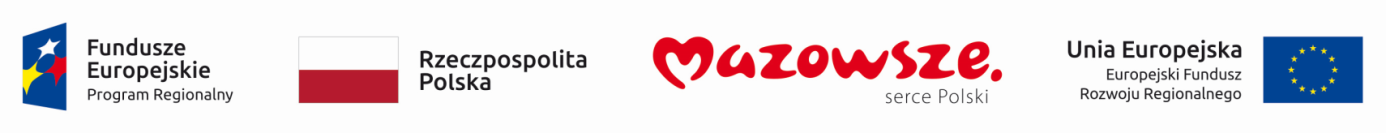 Specyfikacja Istotnych Warunków Zamówienia zawiera: Rozdział I:	Instrukcja dla Wykonawców.Rozdział II:	Formularze oświadczeń podmiotowych:Załącznik Nr 1a:	Formularz oświadczenia o braku podstaw do wykluczenia;Załącznik Nr 1b:	Formularz oświadczenia o spełnianiu warunków udziału w postępowaniu;Załącznik Nr 1c:	Formularz oświadczenia o przynależności lub braku przynależności do tej samej grupy kapitałowej;Załącznik Nr 2:	Formularz oświadczenia Wykonawcy na temat osób, które będą uczestniczyć w realizacji zamówienia (potencjał kadrowy);Załącznik Nr 3:	Formularz oświadczenia Wykonawcy na temat wykonanych robót budowlanych – (doświadczenie zawodowe);Załącznik Nr 4:	Formularz zobowiązania innych podmiotów;Rozdział III:	Formularz Oferty wraz z załącznikami:Załącznik Nr 1:	Tabela wartości elementów scalonych;Załącznik Nr 2:	Formularz oświadczenia Wykonawcy na temat podmiotów, które będą uczestniczyć w realizacji zamówienia (Podwykonawcy);Załącznik Nr 3:	Formularz kosztorysu ofertowego;Załącznik Nr 4:	Formularz zawierający wykaz stawek i narzutów;Rozdział IV:	Opis przedmiotu zamówienia.Rozdział V:	Przedmiary robót.Rozdział VI:	Istotne dla stron postanowienia umowy:Istotne postanowienia umowy,Warunki zmiany treści umowy.Niniejsza Specyfikacja Istotnych Warunków Zamówienia zwana jest w dalszej treści Specyfikacją Istotnych Warunków Zamówienia, SIWZ lub specyfikacją.Zamawiający oczekuje, że przed przystąpieniem do opracowania oferty każdy z Wykonawców dokładnie zapozna się z niniejszą specyfikacją oraz kompletem materiałów przekazanych dla opracowania oferty. ROZDZIAŁ IINSTRUKCJA DLA WYKONAWCÓW (IDW)1. Zamawiający. Politechnika Warszawska Wydział Mechaniczny Energetyki i Lotnictwa, Instytut Techniki Lotniczej i Mechaniki Stosowanej .00-665 Warszawa, Nowowiejska 24NIP: 525-000-58-34; REGON: 000001554adres strony internetowej, na której są zamieszczane informacje w sprawie niniejszego postępowania:www.zamowienia.pw.edu.pl/wykaz   oraz https://www.meil.pw.edu.pl/MEiL/Ogloszenia/Zamowienia-publiczne/Przetargiadres do korespondencji: Politechnika Warszawska Wydział Mechaniczny Energetyki i Lotnictwa,Nowowiejska 21/2500-665 Warszawa, email: zampub.meil@pw.edu.plGodziny urzędowania: od 08:00 do 16:00 (czasu urzędowego obowiązującego na terytorium Rzeczpospolitej Polskiej) w dni robocze (dni robocze - to dni inne niż: dni ustawowo wolne od pracy oraz dni ustanowione przez Zamawiającego jako dni wolne od pracy).Zamawiający oświadcza że zgodnie z art. 13 ust. 1 i ust. 2 rozporządzenia Parlamentu Europejskiego i Rady (UE) 2016/679 z 27 kwietnia 2016 r. w sprawie ochrony osób fizycznych w związku z przetwarzaniem danych osobowych i w sprawie swobodnego przepływu takich danych oraz uchylenia dyrektywy 95/46/WE (ogólne rozporządzenie o ochronie danych) (Dz. Urz. UE L 119, s. 1) – dalej RODO, Zamawiający informuje:1) Administratorem Danych Osobowych zawartych w dokumentach składanych przez Wykonawców w trakcie postępowania o udzielenie zamówienia, w szczególności we wnioskach o dopuszczenie do udziału w postępowaniu oraz w ofertach jest Zamawiający, tj. Politechnika Warszawska, reprezentowana przez Rektora w imieniu którego zadania Administratora na Wydziale Mechanicznym Energetyki i Lotnictwa realizuje Dziekan Wydziału. 2) Podanie danych osobowych jest dobrowolne, lecz niezbędne do wzięcia udziału w postępowaniu i zawarcia umowy.3) Przetwarzanie danych osobowych będzie odbywać się na podstawie art. 6 ust. 1 lit. b RODO w celu przeprowadzenia postępowania o udzielenie zamówienia oraz realizacji zawartej umowy i będą udostępniane podmiotom uprawnionym na podstawie przepisów prawa.4) Dane osobowe będą przechowywane zgodnie z art. 97 ust. 1 ustawy Prawo zamówień publicznych przez okres 4 lat od dnia zakończenia postępowania, a jeżeli czas trwania umowy będzie przekraczał 4 lata przez cały czas trwania umowy. Dane osobowe wynikające z zawartej umowy będą przechowywane przez okres, w którym mogą ujawnić się roszczenia związane z zawartą umową.5) Każdej osobie, której dane są przetwarzane przysługuje:a)	prawo dostępu do treści swoich danych osobowych,b)	prawo do sprostowania swoich danych osobowych,c)	w zakresie wynikającym z przepisów - prawo do usunięcia swoich danych osobowych, jak również prawo do ograniczenia przetwarzania.6) Każdej osobie, której dane są przetwarzane przysługuje prawo wniesienia skargi do organu nadzorczego, jeśli jej zdaniem, przetwarzanie danych osobowych - narusza przepisy prawa.7) Kontakt z Inspektorem Ochrony Danych Zamawiającego: iod@pw.edu.pl2. Oznaczenie postępowania.Postępowanie, którego dotyczy niniejszy dokument oznaczone jest znakiem: 14-1132-2020. Wykonawcy zobowiązani są do powoływania się na wyżej podane oznaczenie we wszelkich kontaktach z Zamawiającym.3. Tryb postępowania.	Postępowanie o udzielenie zamówienia prowadzone jest w trybie przetargu nieograniczonego, na podstawie ustawy z dnia 29 stycznia 2004 r. Prawo zamówień publicznych (tekst jednolity Dz. U. z 2019 r poz. 1843), zwanej dalej ustawą lub ustawą Pzp.4. Przedmiot zamówienia.4.1 Przedmiotem niniejszego zamówienia jest „Budowa budynku na potrzeby realizacji projektu „Terenowy poligon doświadczalno-wdrożeniowy w powiecie przasnyskim” RPMA.01.01.00-14-9875/17”dla Instytutu Techniki Lotniczej i Mechaniki Stosowanej Wydziału Mechanicznego Energetyki i Lotnictwa Politechniki Warszawskiej  na warunkach określonych w Szczegółowym opisie przedmiotu zamówienia.CPV:45000000-7  Roboty budowlaneTam, gdzie w dokumentacji lub SIWZ zostało wskazane pochodzenie (marka, znak towarowy, producent, dostawca) urządzeń Zamawiający dopuszcza oferowanie urządzeń równoważnych, pod warunkiem, że zagwarantują one realizację robót w zgodzie z wydanym pozwoleniem na budowę i zapewnią uzyskanie parametrów technicznych nie gorszych od założonych w dokumentacji projektowej. Tam, gdzie w dokumentacji przedmiarach robót lub SIWZ zostało wskazane  pochodzenie (marka, znak towarowy, producent, dostawca) materiałów wykończeniowych Zamawiający dopuszcza oferowanie materiałów równoważnych, pod warunkiem, że zagwarantują one realizację robót w zgodzie z wydanym pozwoleniem na budowę / zgłoszeniem oraz zapewnią uzyskanie parametrów technicznych i walorów estetycznych nie gorszych od założonych w dokumentacji projektowej. Oceny zgodności z założeniami projektowymi proponowanych zmian materiałów i urządzeń dokonają autorzy projektów zaś ocena ta będzie stanowić podstawę dalszego postępowania Zamawiającego. Zamawiający przewiduje możliwości udzielenia w okresie trzech lat od udzielenia zamówienia podstawowego zamówień polegających na powtórzeniu podobnych robót w zakresie: robót budowlanych, elektrycznych i sanitarnych. 5. Termin realizacji zamówienia: Zamawiający wymaga, aby zamówienie zostało zrealizowane w terminie do dnia 18 grudnia 
2020 r. 6. Warunki udziału w postępowaniu, które muszą spełniać Wykonawcy.Zamawiający wymaga, aby Wykonawca spełniał niżej określone warunki: Wykonawcy biorący udział w postępowaniu muszą spełnić następujące warunki udziału w postępowaniu:kompetencji lub uprawnień do prowadzenia określonej działalności zawodowej, o ile wynika to z odrębnych przepisów;sytuacji ekonomicznej i finansowej – warunek ten zostanie spełniony, jeżeli Wykonawca wykaże:posiadanie ubezpieczenia od odpowiedzialności cywilnej w zakresie prowadzonej działalności gospodarczej zgodnej z przedmiotem niniejszego zamówienia, na wartość nie mniejszą niż 250 000,00 zł.zdolności technicznej lub zawodowej - warunek ten zostanie spełniony, jeśli Wykonawca:w okresie ostatnich 5 lat przed upływem terminu składania ofert, a jeżeli okres prowadzenia działalności jest krótszy – w tym okresie, wykonał 2 zamówienia finansowo i rodzajowo porównywalne z przedmiotem niniejszego przetargu- jako zadania porównywalne pod względem finansowym Zamawiający kwalifikował będzie wykonanie 2 zamówień, polegających na wykonaniu robót budowlanych o łącznej wartości powyżej 2.300.000,00 (łącznie z podatkiem VAT), w tym jedna o wartości co najmniej 1.300.000,00, druga o wartości co najmniej 1.000.000,00.dysponowania osobami zdolnymi do wykonania zamówienia – warunek ten zostanie spełniony, jeżeli Wykonawca ma do dyspozycji odpowiednio wykwalifikowane osoby w celu obsadzenia podanych w tabeli stanowisk:Uwaga: Jako minimalne kwalifikacje zawodowe rozumie się lata czynne zawodowo od daty uzyskania uprawnień budowlanych, przepracowane na stanowiskach takich jak zaproponowane w ofercie.Osobami na stanowiska wymienione w powyższej tabeli mogą być obywatele państw Europejskiego Obszaru Gospodarczego oraz Konfederacji Szwajcarskiej, zgodnie z art. 12a ustawy Prawo budowlane oraz zgodnie z regulaminem postępowania w sprawie uznania kwalifikacji zawodowych w budownictwie w Polsce osób z państw Europejskich Obszaru Gospodarczego oraz Konfederacji Szwajcarskiej.Ocena spełnienia powyższych warunków zostanie dokonana wg formuły spełnia/nie spełnia.O udzielenie zamówienia publicznego może się ubiegać wykonawca, który nie podlega wykluczeniu z postępowania:na podstawie art. 24 ust. 1 ustawy Pzp;na podstawie art. 24 ust. 5 pkt 1, 2 i 8 ustawy Pzp:w stosunku do którego otwarto likwidację, w zatwierdzonym przez sąd układzie w postępowaniu restrukturyzacyjnym jest przewidziane zaspokojenie wierzycieli przez likwidację jego majątku lub sąd zarządził likwidację jego majątku w trybie art. 332 ust. 1 ustawy z dnia 15 maja 2015 r. – Prawo restrukturyzacyjne (Dz. U. z 2017 poz. 1508, z późn. zm.) lub którego upadłość ogłoszono, z wyjątkiem wykonawcy, który po ogłoszeniu upadłości zawarł układ zatwierdzony prawomocnym postanowieniem sądu, jeżeli układ nie przewiduje zaspokojenia wierzycieli przez likwidację majątku upadłego, chyba że sąd zarządził likwidację jego majątku w trybie art. 366 ust. 1 ustawy z dnia 28 lutego 2003 r. – Prawo upadłościowe (Dz. U. z 2017 r. poz. 2344,  z późn. zm.);który w sposób zawiniony poważnie naruszył obowiązki zawodowe, co podważa jego uczciwość, w szczególności, gdy wykonawca w wyniku zamierzonego działania lub rażącego niedbalstwa nie wykonał lub nienależycie wykonał zamówienie, co Zamawiający jest w stanie wykazać za pomocą stosownych środków dowodowych. który  naruszył   obowiązki   dotyczące   płatności   podatków,   opłat   lub   składek   na ubezpieczenia społeczne lub zdrowotne, co zamawiający jest w stanie wykazać za pomocą stosownych środków dowodowych, z wyjątkiem przypadku, o którym mowa w ust. 1 pkt 15,  chyba  że  wykonawca  dokonał  płatności  należnych  podatków,  opłat  lub  składek  na ubezpieczenia  społeczne  lub  zdrowotne  wraz  z  odsetkami  lub  grzywnami  lub  zawarł wiążące porozumienie w sprawie spłaty tych należności.	Ocena spełnienia powyższych warunków zostanie dokonana wg formuły spełnia, nie spełnia, na podstawie - złożonych przez Wykonawców – oświadczeń/dokumentów opisanych w rozdziale 7 siwz.Wykonawca, który podlega wykluczeniu na podstawie art. 24 ust. 1 pkt 13 i 14 oraz 16–20 lub ust. 5 ustawy Pzp, może przedstawić dowody na to, że podjęte przez niego środki są wystarczające do wykazania jego rzetelności, w szczególności udowodnić naprawienie szkody wyrządzonej przestępstwem lub przestępstwem skarbowym, zadośćuczynienie pieniężne za doznaną krzywdę lub naprawienie szkody, wyczerpujące wyjaśnienie stanu faktycznego oraz współpracę z organami ścigania oraz podjęcie konkretnych środków technicznych, organizacyjnych i kadrowych, które są odpowiednie dla zapobiegania dalszym przestępstwom lub przestępstwom skarbowym lub nieprawidłowemu postępowaniu wykonawcy. Przepisu zdania pierwszego nie stosuje się, jeżeli wobec Wykonawcy, będącego podmiotem zbiorowym, orzeczono prawomocnym wyrokiem sądu zakaz ubiegania się o udzielenie zamówienia oraz nie upłynął określony w tym wyroku okres obowiązywania tego zakazu;Zamawiający może wykluczyć wykonawcę na każdym etapie postępowania o udzielenie zamówienia.W przypadku Wykonawców wspólnie ubiegających się o udzielenie zamówienia, każdy z warunków określonych w pkt 6.1.1. winien spełniać co najmniej jeden z tych Wykonawców, albo wszyscy ci Wykonawcy wspólnie.Warunek określony w pkt 6.1.3.a) powinien spełniać co najmniej jeden z Wykonawców samodzielnie.Warunki określone w pkt 6.1.2. i 6.1.3 b) Wykonawcy powinni spełniać łącznie.Wykonawca może w celu potwierdzenia spełniania warunków udziału w postępowaniu, polegać na zdolnościach technicznych lub zawodowych lub sytuacji finansowej lub ekonomicznej innych podmiotów, niezależnie od charakteru prawnego łączących go z nim stosunków prawnych.W odniesieniu do warunków dotyczących wykształcenia, kwalifikacji zawodowych lub doświadczenia, wykonawcy mogą polegać na zdolnościach innych podmiotów, jeśli podmioty te zrealizują roboty budowlane lub usługi, do realizacji których te zdolności są wymagane. Wykonawca, który polega na sytuacji finansowej lub ekonomicznej innych podmiotów, odpowiada solidarnie z podmiotem, który zobowiązał się do udostępnienia zasobów, za szkodę poniesioną przez zamawiającego powstałą wskutek nieudostępnienia tych zasobów, chyba że za nieudostępnienie zasobów nie ponosi winy.6.5.	Podwykonawstwo.Zamawiający dopuszcza wykonanie pozostałych robót przy udziale podwykonawców. Zamawiający zgodnie z art. 36a i art. 36b ustawy Pzp, żąda wskazania przez Wykonawcę w ofercie części zamówienia, której wykonanie zamierza powierzyć podwykonawcom i podania przez Wykonawcę firm podwykonawców (jeśli dotyczy). Brak takiej informacji w treści oferty Zamawiający uzna, iż Wykonawca wykona zamówienie w całości samodzielnie.UWAGA:
Wykonawca, który wskaże w ofercie podwykonawców, w przypadku uznania jego oferty za najkorzystniejszą, będzie zobowiązany przed podpisaniem umowy przedłożyć dokumenty, o których mowa w § 8 Istotnych postanowień umowy.Wykaz oświadczeń lub dokumentów, składanych przez Wykonawcę w celu potwierdzenia, że nie podlega on wykluczeniu z postępowania oraz spełnia warunki udziału w postępowaniu.7.1.	Wraz z ofertą Wykonawcy składają:7.1.1.	oświadczenie o braku podstaw do wykluczenia (formularz 1a), w przypadku wspólnego ubiegania się o zamówienie przez Wykonawców, oświadczenie składa każdy z Wykonawców wspólnie ubiegających się o zamówienie.7.1.2.	oświadczenie o spełnianiu warunków udziału w postępowaniu (formularz 1b).7.2.	Po złożeniu ofert, Zamawiający wezwie Wykonawcę, którego oferta zostanie najwyżej oceniona, do złożenia w terminie nie krótszym niż 5 dni aktualnych na dzień złożenia oświadczeń lub dokumentów potwierdzających okoliczności spełniania warunków oraz brak przesłanek wykluczenia wymienionych poniżej:7.2.1.	w zakresie wykazania spełniania przez Wykonawcę warunków, o których mowa
w pkt 6.1.:wykazu robót budowlanych wykonanych nie wcześniej niż w okresie ostatnich 5 lat przed upływem terminu składania ofert albo wniosków o dopuszczenie do udziału w postępowaniu, a jeżeli okres prowadzenia działalności jest krótszy – w tym okresie, wraz z podaniem ich rodzaju, wartości, daty, miejsca wykonania i podmiotów, na rzecz których roboty te zostały wykonane, z załączeniem dowodów określających czy te roboty budowlane zostały wykonane należycie, w szczególności informacji o tym czy roboty zostały wykonane zgodnie z przepisami prawa budowlanego i prawidłowo ukończone, przy czym dowodami, o których mowa, są referencje bądź inne dokumenty wystawione przez podmiot, na rzecz którego roboty budowlane były wykonywane, a jeżeli z uzasadnionej przyczyny o obiektywnym charakterze wykonawca nie jest w stanie uzyskać tych dokumentów – inne dokumenty. Wykaz robót budowlanych należy sporządzić na formularzu zgodnym z treścią załącznika nr 3 do („Doświadczenie zawodowe”), wykaz musi potwierdzać spełnianie warunku, o którym mowa w pkt 6.1.3. a) IDW.Wartości w walutach innych niż wskazane przez Zamawiającego podane w dokumentach potwierdzających spełnianie warunku posiadania wiedzy i doświadczenia będą przeliczone według średniego kursu Narodowego Banku Polskiego obowiązującego na dzień zakończenia realizacji wykazanych robót budowlanych;wykazu osób, skierowanych przez Wykonawcę do realizacji zamówienia publicznego, w szczególności odpowiedzialnych za kierowanie robotami budowlanymi, wraz z informacjami na temat ich kwalifikacji zawodowych, uprawnień, doświadczenia i wykształcenia niezbędnych do wykonania zamówienia publicznego, a także zakresu wykonywanych przez nie czynności oraz informacją o podstawie do dysponowania tymi osobami. Wykaz osób, które będą uczestniczyć w wykonywaniu zamówienia należy sporządzić na formularzu zgodnym z treścią załącznika nr 2  („Potencjał kadrowy”), wykaz musi zawierać dane na temat kwalifikacji i doświadczenia wskazanych osób potwierdzające spełnienie warunku, o którym mowa w pkt 6.1.3. b) IDW;potwierdzających, że Wykonawca jest ubezpieczony od odpowiedzialności cywilnej w zakresie prowadzonej działalności związanej z przedmiotem zamówienia na sumę gwarancyjną określoną przez Zamawiającego w pkt 6.1.2. b) IDW.7.2.2.	W zakresie potwierdzenia niepodlegania wykluczeniu na podstawie art. 24 ust. 1 ustawy Pzp, oraz art. 24 ust. 5 pkt 1 , 2  i 8 ustawy Pzp Zamawiający wymaga złożenia: informacji z Krajowego Rejestru Karnego w zakresie określonym w art. 24 ust. 1 pkt 13, 14 i 21 ustawy Pzp, wystawionej nie wcześniej niż 6 miesięcy przed upływem terminu składania ofert;zaświadczenia właściwego naczelnika urzędu skarbowego potwierdzającego, że Wykonawca nie zalega z opłacaniem podatków, wystawionego nie wcześniej niż 3 miesiące przed upływem terminu składania ofert, lub innego dokumentu potwierdzającego, że Wykonawca zawarł porozumienie z właściwym organem podatkowym w sprawie spłat tych należności wraz z ewentualnymi odsetkami lub grzywnami, w szczególności uzyskał przewidziane prawem zwolnienie, odroczenie lub rozłożenie na raty zaległych płatności lub wstrzymanie w całości wykonania decyzji właściwego organu;zaświadczenia właściwej terenowej jednostki organizacyjnej Zakładu Ubezpieczeń Społecznych lub Kasy Rolniczego Ubezpieczenia Społecznego albo innego dokumentu potwierdzającego, że Wykonawca nie zalega z opłacaniem składek na ubezpieczenia społeczne lub zdrowotne, wystawionego nie wcześniej niż 3 miesiące przed upływem terminu składania ofert, lub innego dokumentu potwierdzającego, że Wykonawca zawarł porozumienie z właściwym organem w sprawie spłat tych należności wraz z ewentualnymi odsetkami lub grzywnami, w szczególności uzyskał przewidziane prawem zwolnienie, odroczenie lub rozłożenie na raty zaległych płatności lub wstrzymanie w całości wykonania decyzji właściwego organu;odpis z właściwego rejestru lub z Centralnej Ewidencji i Informacji o Działalności Gospodarczej, jeżeli odrębne przepisy wymagają wpisu do rejestru lub ewidencji w celu potwierdzenia braku podstaw wykluczenia na podstawie art. 24 ust. 5 pkt 1 ustawy Pzp;w przypadku wspólnego ubiegania się o zamówienie przez wykonawców, oświadczenia z pkt 7.1. składa każdy z wykonawców wspólnie ubiegających się o zamówienie. Dokumenty te potwierdzają spełnianie warunków udziału w postępowaniu oraz brak podstaw wykluczenia w zakresie, w którym każdy z wykonawców wykazuje spełnianie warunków udziału w postępowaniu oraz brak podstaw wykluczenia.zobowiązanie innych podmiotów do oddania Wykonawcy do dyspozycji niezbędnych zasobów na potrzeby realizacji zamówienia należy sporządzić na formularzu o treści zgodnej z treścią formularza - Załącznika nr 4 do niniejszej SIWZ.Wykonawca, który powołuje się na zasoby innych podmiotów, w celu wykazani braku istnienia wobec nich podstaw wykluczenia oraz spełniania, w zakresie, w jakim powołuje się na ich zasoby, warunków udziału w postępowaniu zamieszcza informacje o tych podmiotach w oświadczeniach, o których mowa w pkt 7.1., a w przypadku oferty najwyżej ocenionej składa również dokumenty wymienione w pkt 7.2.2.;jeżeli Wykonawca ma siedzibę lub miejsce zamieszkania poza terytorium Rzeczypospolitej Polskiej, zamiast dokumentów, o których mowa:w pkt 7.2.2 1) składa informację z odpowiedniego rejestru albo, w przypadku braku takiego rejestru, inny równoważny dokument wydany przez właściwy organ sądowy lub administracyjny kraju, w którym Wykonawca ma siedzibę lub miejsce zamieszkania lub miejsce zamieszkania ma osoba, której dotyczy informacja albo dokument, w zakresie określonym w art. 24 ust. 1 pkt 13, 14 i 21 ustawy Pzp, w pkt 7.2.2 2) - 4) – składa dokument lub dokumenty wystawione w kraju, w którym Wykonawca ma siedzibę lub miejsce zamieszkania, potwierdzające odpowiednio, że:nie zalega z opłacaniem podatków, opłat, składek na ubezpieczenie społeczne lub zdrowotne albo że zawarł porozumienie z właściwym organem w sprawie spłat tych należności wraz z ewentualnymi odsetkami lub grzywnami, w szczególności uzyskał przewidziane prawem zwolnienie, odroczenie lub rozłożenie na raty zaległych płatności lub wstrzymanie w całości wykonania decyzji właściwego organu,nie otwarto jego likwidacji ani nie ogłoszono upadłości.Dokumenty, o których mowa w ppkt a) i ppkt b) ii. powinny być wystawione nie wcześniej niż 6 miesięcy przed upływem terminu składania ofert, dokument, o którym mowa w ppkt b) i. powinien być wystawiony nie wcześniej niż 3 miesiące przed upływem terminu składania ofert. Jeżeli w kraju, w którym Wykonawca ma siedzibę lub miejsce zamieszkania lub miejsce zamieszkania ma osoba, której dokument dotyczy, nie wydaje się dokumentów, o których mowa w pkt. 6 zastępuje się je dokumentem zawierającym odpowiednio oświadczenie Wykonawcy, ze wskazaniem osoby albo osób uprawnionych do jego reprezentacji, lub oświadczenie osoby, której dokument miał dotyczyć, złożone przed notariuszem lub przed organem sądowym, administracyjnym albo organem samorządu zawodowego lub gospodarczego właściwym ze względu na siedzibę lub miejsce zamieszkania wykonawcy lub miejsce zamieszkania tej osoby. 7.2.3.	Zamawiający żąda od Wykonawcy, który polega na zdolnościach lub sytuacji innych podmiotów na zasadach określonych w art. 22a ustawy Pzp, przedstawienia w odniesieniu do tych podmiotów dokumentów wymienionych w pkt. 7.2.2. 7.3.	W terminie 3 dni od dnia zamieszczenia na stronie internetowej informacji z otwarcia ofert, Wykonawca przekazuje zamawiającemu oświadczenie o przynależności lub braku przynależności do tej samej grupy kapitałowej, o której mowa w art. 24 ust. 1 pkt. 23 ustawy Pzp. Wraz ze złożeniem oświadczenia, wykonawca może przedstawić dowody, że powiązania z innym wykonawcą nie prowadzą do zakłócenia konkurencji w postępowaniu o udzielenie zamówienia.W zakresie nieuregulowanym SIWZ, zastosowanie mają przepisy Rozporządzenia Ministra Rozwoju z dnia 26 lipca 2016 r. w sprawie rodzajów dokumentów, jakich może żądać Zamawiający od Wykonawcy w postępowaniu o udzielenie zamówienia (Dz. U. z 2016 r., poz. 1126). 8.	Opis sposobu przygotowania ofert. Wykonawca może złożyć tylko jedną ofertę. Oferta winna zawierać wypełniony formularz „Oferta” zamieszczony w SIWZ oraz niżej wymienione dokumenty:Pełnomocnictwo do podpisania oferty ( w oryginale lub potwierdzone notarialnie), o ile prawo do podpisania oferty nie wynika z innych dokumentów złożonych wraz z ofertą. Treść pełnomocnictwa musi jednoznacznie określać czynności, co do wykonywania których pełnomocnik jest upoważniony. W przypadku Wykonawców wspólnie ubiegających się o udzielenie zamówienia, winni oni ustanowić pełnomocnika do reprezentowania ich w postępowaniu o udzielenie zamówienia albo reprezentowania w postępowaniu i zawarcia umowy w sprawie zamówienia publicznego.Zobowiązanie innych podmiotów na podstawie art. 22a ustawy (zobowiązanie innych podmiotów do oddania Wykonawcy do dyspozycji niezbędnych zasobów na potrzeby wykonania zamówienia) – jeżeli dotyczy, sporządzone na formularzu zgodnym z treścią załącznika nr 4.Tabelę wartości elementów scalonych na formularzu zgodnym z treścią załącznika nr 1.Informację na temat Podwykonawców („Podwykonawcy”), przy udziale których Wykonawca zamierza wykonać zamówienie, na formularzu zgodnym z treścią załącznika nr 2.Kosztorys ofertowy, jako załącznik do formularza stanowiącego załącznik nr 3.Wykaz stawek i narzutów na formularzu zgodnym z treścią załącznika nr 4.Oświadczenia o braku podstaw do wykluczenia (załącznik 1a) oraz spełnianiu warunków udziału w postępowaniu (załącznik 1b).Dowód wniesienia wadium.Oferta oraz pozostałe dokumenty, dla których Zamawiający określił wzory w niniejszej SIWZ, winny być sporządzone zgodnie z tymi wzorami co do treści oraz opisu kolumn i wierszy.Oferta winna być sporządzona, pod rygorem nieważności, w formie pisemnej (ręcznie, na maszynie do pisania lub w postaci wydruku komputerowego), w języku polskim, w formie zapewniającej pełną czytelność jej treści. Oferty nieczytelne zostaną odrzucone.Wszystkie strony oferty winny być podpisane lub parafowane przez Wykonawcę. Wszelkie zmiany w treści oferty (poprawki, przekreślenia, dopiski) powinny być podpisane lub parafowane przez Wykonawcę – w przeciwnym wypadku nie będą uwzględniane.Dokumenty winny być złożone w oryginale lub kopii poświadczonej za zgodność z oryginałem przez Wykonawcę. W przypadku Wykonawców wspólnie ubiegających się o udzielenie zamówienia oraz w przypadku innych podmiotów, na zasobach których Wykonawca polega na zasadach określonych w art. 22a ustawy, kopie dokumentów dotyczących odpowiednio wykonawcy lub tych podmiotów są poświadczane za zgodność z oryginałem odpowiednio przez wykonawcę lub te podmioty. Poświadczenie za zgodność z oryginałem winno być sporządzone w sposób umożliwiający identyfikację podpisu (np. wraz z imienną pieczątką osoby poświadczającej kopię dokumentu za zgodność z oryginałem). Poświadczona powinna być każda strona dokumentu. W przypadku poświadczenia za zgodność z oryginałem kopii dokumentów przez osobę(y) niewymienioną(e) w dokumencie rejestracyjnym (ewidencyjnym) Wykonawcy, należy do oferty dołączyć stosowne pełnomocnictwo. Oświadczenia i dokumenty sporządzone w języku obcym należy przedstawić wraz z ich tłumaczeniem na język polski. Wszystkie pozostałe dokumenty muszą być złożone w języku polskim.Strony oferty winny być trwale ze sobą połączone i kolejno ponumerowane, z zastrzeżeniem sytuacji opisanej w pkt 8.8. W treści oferty winna być umieszczona informacja o ilości stron.W przypadku, gdyby oferta zawierała informacje, stanowiące tajemnicę przedsiębiorstwa w rozumieniu przepisów o zwalczaniu nieuczciwej konkurencji, Wykonawca winien w sposób niebudzący wątpliwości zastrzec, które spośród zawartych w ofercie informacji stanowią tajemnicę przedsiębiorstwa oraz wykazać, iż zastrzeżone informacje stanowią tajemnicę przedsiębiorstwa. Informacje te winny być umieszczone w osobnym wewnętrznym opakowaniu, trwale ze sobą połączone i ponumerowane z zachowaniem ciągłości numeracji stron oferty. Nie mogą stanowić tajemnicy przedsiębiorstwa informacje podawane do wiadomości podczas otwarcia ofert, tj. informacje dotyczące ceny, terminu wykonania zamówienia, okresu gwarancji i rękojmi oraz warunków płatności zawartych w ofercie.Ofertę wraz z oświadczeniami i dokumentami należy umieścić w zamkniętym opakowaniu, uniemożliwiającym odczytanie jego zawartości bez uszkodzenia tego opakowania. Opakowanie winno być oznaczone nazwą (firmą) i adresem Wykonawcy, zaadresowane do Zamawiającego na adres:Politechnika Warszawska, Wydział Mechaniczny Energetyki i LotnictwaInstytut Techniki Cieplnejul. Nowowiejska 21/25, 00-665 Warszawa, pokój nr 8oraz opisane:Postępowanie nr 14-1132-2020- oferta na „Budowa budynku na potrzeby realizacji projektu „Terenowy poligon doświadczalno-wdrożeniowy w powiecie przasnyskim” RPMA.01.01.00-14-9875/17”dla Instytutu Techniki Lotniczej i Mechaniki Stosowanej Wydziału Mechanicznego Energetyki i Lotnictwa Politechniki Warszawskiej Nie otwierać przed dniem   31.03.2020., godz. 12.30. Wymagania określone w pkt 8.7. – 8.8. nie stanowią o treści oferty i ich niespełnienie nie będzie skutkować odrzuceniem oferty; wszelkie negatywne konsekwencje mogące wyniknąć z niezachowania tych wymagań będą obciążały WykonawcęPrzed upływem terminu składania ofert, Wykonawca może wprowadzić zmiany do złożonej przez siebie oferty. Zmiany winny być doręczone Zamawiającemu na piśmie, pod rygorem nieważności, przed upływem terminu składania ofert. 9.	Miejsce i termin składania ofert.Oferty winny być złożone w terminie do  31.03.2020 r., do godziny 12.00. w siedzibie Zamawiającego w Warszawie: Politechnika Warszawska Wydział Mechaniczny Energetyki i Lotnictwa, Instytut Techniki Cieplnejul. Nowowiejska 21/25, 00-665 Warszawapokój nr 89.2.	Oferta otrzymana przez Zamawiającego po terminie składania ofert zostanie zwrócona Wykonawcy w sposób i terminie przewidzianym w art. 84 ust. 2 Ustawy PZP. 10.	Opis sposobu udzielania wyjaśnień dotyczących treści niniejszej SIWZ oraz oświadczenie, czy Zamawiający zamierza zwołać zebranie Wykonawców.Wykonawca może zwrócić się do Zamawiającego z pisemną prośbą o wyjaśnienie treści SIWZ. Zamawiający odpowie niezwłocznie na piśmie na zadane pytanie, nie później jednak niż 2 dni przed upływem terminu składania ofert, przesyłając treść pytania i odpowiedzi wszystkim uczestnikom postępowania, oraz umieści takie informacje na własnej stronie internetowej, pod warunkiem, że wniosek o wyjaśnienie treści SIWZ wpłynął do Zamawiającego nie później niż do końca dnia, w którym upływa połowa wyznaczonego terminu składania ofert, zgodnie z art. 38 Ustawy Prawo Zamówień Publicznych.Jeżeli wniosek o wyjaśnienie treści SIWZ wpłynął do zamawiającego po upływie terminu składania wniosku, o którym mowa powyżej, lub dotyczy udzielonych wyjaśnień, zamawiający może udzielić wyjaśnień albo pozostawić wniosek bez rozpoznania. Przedłużenie terminu składania ofert nie wpływa na bieg terminu składania wniosku, o którym mowa w zdaniu pierwszym.Pytania należy kierować na adres: Politechnika Warszawska, Wydział Mechaniczny Energetyki i Lotnictwa, Instytut Techniki Cieplnej ul. Nowowiejska 21/25, 00-665 Warszawa, pokój nr 8; e-mail zampub.meil@pw.edu.plW przypadku rozbieżności pomiędzy treścią niniejszej SIWZ, a treścią udzielonych odpowiedzi, jako obowiązującą należy przyjąć treść pisma zawierającego późniejsze oświadczenie Zamawiającego.W szczególnie uzasadnionych przypadkach Zamawiający może w każdym czasie, przed upływem terminu do składania ofert, zmodyfikować treść niniejszej SIWZ. Modyfikacja może wynikać z pytań zadanych przez Wykonawców, jak i z własnej inicjatywy Zamawiającego. W sytuacji opisanej w pkt 10.6. Zamawiający przedłuży termin składania ofert z uwzględnieniem czasu niezbędnego do wprowadzenia w ofertach zmian wynikających z modyfikacji treści SIWZ.  Zamawiający wyznacza do porozumiewania się z  Wykonawcami: 
Magdalenę Sosińską, Agnieszkę Kiersz, email:zampub.meil@pw.edu.plJednocześnie Zamawiający informuje, że przepisy ustawy Pzp nie pozwalają na jakikolwiek inny kontakt, zarówno z Zamawiającym jak i osobami uprawnionymi do porozumiewania się z Wykonawcami, niż wskazany w SIWZ. Oznacza to, że Zamawiający nie będzie reagował na inne formy kontaktu niż wskazane w SIWZ. Wszelkie zawiadomienia, oświadczenia, wnioski i informacje Zamawiający oraz Wykonawcy mogą przekazywać pisemnie, faksem lub drogą elektroniczną, za wyjątkiem oferty, pełnomocnictw oraz umowy, dla których dopuszczalna jest tylko forma pisemna oraz oświadczeń i dokumentów wymienionych w pkt. 7 niniejszej SIWZ (również w przypadku ich złożenia w wyniku wezwania o którym mowa w art. 26 ust.1, 2 lub 3 ustawy Pzp), które są składane w formie określonej w § 14 Rozporządzenia Ministra Rozwoju z dnia 26 lipca 2016 r. w sprawie rodzajów dokumentów, jakich może żądać Zamawiający od Wykonawcy w postępowaniu o udzielenie zamówienia (Dz. U. z 2016 r., poz. 1126). Oświadczenia, wnioski, zawiadomienia oraz informacje przekazane za pomocą telefaksu lub drogą elektroniczną uważa się za złożone w terminie, jeżeli ich treść dotarła do adresata przed upływem terminu i została niezwłocznie potwierdzona pisemnie.11.	Termin, do którego Wykonawca będzie związany złożoną ofertą.11.1.	Termin związania ofertą wynosi 30 dni. Bieg terminu rozpoczyna się wraz z upływem terminu składania ofert.11.2.	W uzasadnionych przypadkach, co najmniej na 3 dni przed upływem terminu związania ofertą, Zamawiający może, tylko jeden raz, zwrócić się do Wykonawców o wyrażenie zgody na przedłużenie terminu, o którym mowa w pkt 11.1., o dalsze 60 dni. Zgoda Wykonawcy na przedłużenie terminu związania ofertą winna być wyrażona na piśmie. 12.	Wskazanie miejsca i terminu otwarcia ofert.12.1. 	Oferty zostaną otwarte w dniu 31.03.2020 r., o godzinie 12.30. w siedzibie Zamawiającego w Warszawie: tj. Instytut Techniki Cieplnej, ul. Nowowiejska 21/25,        00-665 Warszawa, pokój nr 812.2. 	Oferty złożone po terminie będą zwrócone wykonawcy bez otwierania zgodnie z art.84 ust.2 ustawy Pzp. Wykonawca przed upływem terminu do składania ofert ma prawo:wycofać ofertę poprzez złożenie pisemnego powiadomienia z napisem na kopercie „WYCOFANIE”,zmienić ofertę - powiadomienie o wprowadzeniu zmian musi być złożone wg takich samych zasad jak składana oferta, odpowiednio oznakowanych z dopiskiem „ZAMIANA”.13.	Informacje o trybie otwarcia i oceny ofert.13.1.	Zamawiający otworzy oferty w miejscu i terminie wskazanym w pkt 12. Otwarcie ofert jest jawne.Bezpośrednio przed otwarciem ofert Zamawiający poda kwotę, jaką zamierza przeznaczyć na sfinansowanie zamówienia. W trakcie otwarcia ofert Zamawiający odczyta nazwę (firmę) oraz adres Wykonawcy, którego oferta jest otwierana oraz informacje dotyczące ceny oferty, terminu wykonania zamówienia, okresu gwarancji oraz warunków płatności zawartych w ofercie.Oceny ofert dokona komisja przetargowa.Zamawiający:wykluczy Wykonawcę z postępowania, o ile zajdą wobec tego Wykonawcy okoliczności wskazanych w art. 24 ust. 1, ust. 5 pkt 1,  2 i 8 ustawy Pzp;odrzuci każdą ofertę w przypadku zaistnienia wobec niej przesłanek określonych w art. 89 ust. 1 ustawy Pzp. W toku dokonywania badania i oceny ofert Zamawiający może żądać udzielenia przez Wykonawców wyjaśnień dotyczących treści złożonych przez nich ofert.Jeżeli zaoferowana cena lub koszt, lub ich istotne części składowe, wydają się rażąco niskie w stosunku do przedmiotu zamówienia i budzą wątpliwości Zamawiającego co do możliwości wykonania przedmiotu zamówienia zgodnie z wymaganiami określonymi przez Zamawiającego lub wynikającymi z odrębnych przepisów, Zamawiający zwraca się o udzielenie wyjaśnień, w tym złożenie dowodów, dotyczących wyliczenia ceny lub kosztu, w szczególności w zakresie: oszczędności metody wykonania zamówienia, wybranych rozwiązań technicznych, wyjątkowo sprzyjających warunków wykonywania zamówienia dostępnych dla wykonawcy, oryginalności projektu wykonawcy, kosztów pracy, których wartość przyjęta do ustalenia ceny nie może być niższa od minimalnego wynagrodzenia za pracę albo minimalnej stawki godzinowej, ustalonych na podstawie przepisów ustawy z dnia 10 października 2002 r. o minimalnym wynagrodzeniu za pracę (Dz. U. z 2017 r. poz. 847 z późn.zm.);pomocy publicznej udzielonej na podstawie odrębnych przepisów; wynikającym z przepisów prawa pracy i przepisów o zabezpieczeniu społecznym, obowiązujących w miejscu, w którym realizowane jest zamówienie; wynikającym z przepisów prawa ochrony środowiska; powierzenia wykonania części zamówienia podwykonawcy. W przypadku, gdy cena całkowita oferty jest niższa o co najmniej 30% od: wartości zamówienia powiększonej o należny podatek od towarów i usług, ustalonej przed wszczęciem postępowania zgodnie z art. 35 ust. 1 i 2 ustawy Pzp lub średniej arytmetycznej cen - wszystkich złożonych ofert, zamawiający zwraca się o udzielenie wyjaśnień, o których mowa w pkt. 13.6., chyba że rozbieżność wynika z okoliczności oczywistych, które nie wymagają wyjaśnienia;wartości zamówienia powiększonej o należny podatek od towarów i usług, zaktualizowanej z uwzględnieniem okoliczności, które nastąpiły po wszczęciu postępowania, w szczególności istotnej zmiany cen rynkowych, zamawiający może zwrócić się o udzielenie wyjaśnień, o których mowa w pkt. 13.6.Obowiązek wykazania, że oferta nie zawiera rażąco niskiej ceny spoczywa na Wykonawcy. Zamawiający poprawi w ofercie oczywiste omyłki pisarskie, niezwłocznie zawiadamiając o tym wykonawcę, którego oferta została poprawiona.Zamawiający poprawi omyłki rachunkowe z uwzględnieniem konsekwencji rachunkowych dokonanych poprawek, niezwłocznie zawiadamiając o tym wykonawcę, którego oferta została poprawiona.Jako inne omyłki nie powodujące istotnych zmian w treści oferty, Zamawiający będzie traktował omyłki polegające w szczególności na:rozbieżności ceny ofertowej brutto podanej słownie i ceny podanej liczbą – Zamawiający przyjmie za właściwą cenę ofertową brutto wynikającą z sumy ceny netto i kwoty podatku VAT;błędnym wyliczeniu w kosztorysie ofertowym wartości robót netto. Przyjmuje się, że prawidłowo podano cenę jednostkową roboty. Uwzględniając powyższe założenia Zamawiający dokona kolejnych działań matematycznych i tak obliczoną cenę przyjmie jako cenę wynikającą z kosztorysu ofertowego;błędnym wpisaniu w kosztorysie ofertowym: opisu w pozycjach przedmiarowych, jednostek miar i ich ilości. Zamawiający dostosuje jego treść do przedmiaru robót przekazanego Wykonawcom, dokona kolejnych działań matematycznych z uwzględnieniem ceny jednostkowej roboty określonej przez Wykonawcę i tak obliczona cenę przyjmie jako cenę ofertowa;zdublowaniu pozycji w kosztorysie ofertowym. Zamawiający wykreśli zdublowane pozycje, dokona kolejnych działań matematycznych i tak obliczoną cenę przyjmie jako cenę ofertową.Brak jakiejkolwiek pozycji w złożonym kosztorysie ofertowym nie będzie poprawiany i skutkować będzie odrzuceniem oferty na podstawie art. 89 ust. 1 pkt 2 ustawy Pzp.Zamawiający poprawi inne omyłki polegające na niezgodności oferty z SIWZ, niepowodujące istotnych zmian w treści oferty niezwłocznie zawiadamiając o tym wykonawcę, którego oferta została poprawiona.Kryteria wyboru oferty najkorzystniejszej i ich punktacja.14.1		Przy dokonywaniu wyboru najkorzystniejszej oferty Zamawiający stosować będzie następujące kryteria oceny ofert: - cena 60%- gwarancja 40% (36 m-cy – 0 pkt. 48 m-cy – 20 pkt., 60 m-cy 40 pkt.)Łącznie, Wykonawca może maksymalnie otrzymać 100 punktów. W kryterium „cena” zostanie zastosowany wzór:Ocena punktowa = {(najniższa cena spośród cen określonych w ofertach nieodrzuconych)/(cena oferty ocenianej)} x 60 pktOferta najkorzystniejsza otrzyma w tym kryterium 60 pkt, a pozostałe oferty proporcjonalnie mniej* Uwaga! Cmax dla potrzeb niniejszego postępowania wynosi 3.272.037,62 zł brutto (słownie: trzy miliony dwieście siedemdziesiąt dwa tysiące trzydzieści siedem i 62/100 zł). Oferta z ceną brutto przekraczającą tę kwotę zostanie odrzucona.15.	Unieważnienie postępowania.Zamawiający unieważni postępowanie w przypadkach określonych w art. 93 ust. 1 ustawy Pzp.W zawiadomieniu o unieważnieniu postępowania Zamawiający poda przyczyny faktyczne i prawne unieważnienia. Zawiadomienie zostanie przesłane wszystkim Wykonawcom, którzy ubiegali się o udzielenie zamówienia.16.	Udzielenie zamówienia.16.1.	Zamawiający przed udzieleniem zamówienia wezwie Wykonawcę, którego oferta została najwyżej oceniona, do złożenia w wyznaczonym terminie aktualnych na dzień złożenia oświadczeń i dokumentów wymienionych w pkt. 7.2.16.2.	Zamawiający udzieli zamówienia Wykonawcy, którego oferta zostanie uznana za najkorzystniejszą.16.3.	O wyborze najkorzystniejszej oferty Zamawiający zawiadomi niezwłocznie Wykonawców, którzy ubiegali się o udzielenie zamówienia.17.	Wymagania dotyczące wadium.Wykonawcy będą związani ofertami przez okres 30 dni. Bieg terminu rozpoczyna się wraz z upływem terminu składania ofert.17.1	Wykonawca jest zobowiązany do wniesienia wadium w wysokości: 30.000,00 PLN (słownie złotych: trzydzieści tysięcy złotych  00/100).17.2	Wadium musi być wniesione przed upływem terminu składania ofert w następujących formach, w zależności od wyboru Wykonawcy:a.	pieniądzu, przelewem na rachunek bankowy nr   81124010531111000005005664;b.	poręczeniach bankowych;c.	poręczeniach pieniężnych spółdzielczych kas oszczędnościowo-kredytowych;d.	gwarancjach bankowych;e.	gwarancjach ubezpieczeniowych;f.	poręczeniach udzielanych przez podmioty, o których mowa w art. 6b ust. 5 pkt 2 ustawy z dnia 9 listopada 2000 r. o utworzeniu PARP (tj. Dz. U. z 2007r. Nr 42, poz. 275).17.3	Wadium musi obejmować cały okres związania ofertą.17.4 	Oferta Wykonawcy, który nie wniesie wadium w wysokości określonej w pkt 10.2., w formie lub formach, o których mowa w pkt 10.3. zostanie odrzucona.17.5	Zasady zwrotu i zatrzymania wadium określa art. 46 ustawy Pzp.Opis sposobu obliczenia ceny oferty.Cena oferty zostanie wyliczona przez Wykonawcę w oparciu o kosztorysy ofertowe sporządzone na podstawie Przedmiarów robót stanowiących załączniki do niniejszej SIWZ.Uwaga! Na sfinansowanie zamówienia Zamawiający dysponuje kwotą 3.277.500,00 zł brutto (słownie: trzy miliony dwieście siedemdziesiąt siedem tysięcy pięćset i 00/100 gr. brutto). Cena winna obejmować całkowity koszt wykonania przedmiotu zamówienia w tym również wszelkie koszty towarzyszące wykonaniu, o których mowa w Rozdziale IV – IPU. Koszty towarzyszące wykonaniu przedmiotu zamówienia, których w Formularzu cenowym nie ujęto w odrębnych pozycjach, Wykonawca powinien ująć w cenach jednostkowych pozycji opisanych w Formularzu.Cena oferty powinna być wyrażona w złotych polskich (zł). Kosztorysy ofertowe, o których mowa w pkt 18.1. należy sporządzić metodą kalkulacji uproszczonej w formie wydruków z komputerowych programów kosztorysowych, ściśle według kolejności pozycji wyszczególnionych w Przedmiarach robót. Zaleca się stosować ogólne zasady i wzorce kosztorysowania zawarte w publikacji: Stowarzyszenia Kosztorysantów Budowlanych, Zrzeszenia Biur Kosztorysowania Budowlanego p.t. „Środowiskowe metody kosztorysowania robót budowlanych”, Warszawa – grudzień 2001 r. Kosztorysy ofertowe będą stanowić załącznik nr 3 do Formularza oferty.Wyliczone w kosztorysach ofertowych wartości netto za wykonanie poszczególnych elementów robót Wykonawca winien wpisać do Tabeli wartości elementów scalonych, na formularzu zgodnym z treścią załącznika nr 1 do Formularza oferty, oraz w tej Tabeli wyliczyć cenę oferty brutto. Tak obliczona cena jest ceną kosztorysową.Wykonawca nie może samodzielnie wprowadzić zmian do Przedmiarów robót. Wszystkie błędy ujawnione w Przedmiarach robót i dokumentacji projektowej Wykonawca winien zgłosić Zamawiającemu przed terminem określonym w pkt 10.1. niniejszej SIWZ.Tam, gdzie w dokumentacji projektowej, specyfikacjach technicznych wykonania i odbioru robót (STWiORB) lub SIWZ zostało wskazane pochodzenie (marka, znak towarowy, producent, dostawca) urządzeń Zamawiający dopuszcza oferowanie urządzeń równoważnych, pod warunkiem, że zagwarantują one realizację robót w zgodzie z wydanym pozwoleniem na budowę i zapewnią uzyskanie parametrów technicznych nie gorszych od założonych w dokumentacji projektowej. Tam, gdzie w dokumentacji lub SIWZ zostało wskazane  pochodzenie (marka, znak towarowy, producent, dostawca) materiałów wykończeniowych Zamawiający dopuszcza oferowanie materiałów równoważnych, pod warunkiem, że zagwarantują one realizację robót w zgodzie z wydanym pozwoleniem na budowę/ zgłoszeniem oraz zapewnią uzyskanie parametrów technicznych i walorów estetycznych nie gorszych od założonych w dokumentacji projektowej. Oceny zgodności z założeniami projektowymi proponowanych zmian materiałów i urządzeń dokonają autorzy projektów zaś ocena ta będzie stanowić podstawę dalszego postępowania Zamawiającego. Ponadto w związku z tym, że roboty budowlane wykonywane będą w obiekcie zabytkowym, ewentualne zmiany materiałów mających wpływ na wygląd zewnętrzny ścian, podłóg zostaną zgłoszone przez Zamawiającego w formie wniosku o pozwolenie Stołecznego Konserwatora Zabytków, w oparciu o materiały przygotowane przez Wykonawcę. W takiej sytuacji Zamawiający przedłuży termin składania ofert, jeżeli zmiany będą zgłoszone na etapie postępowania o udzielenie zamówienia publicznego lub termin realizacji umowy, jeżeli zajdzie taka konieczność na etapie jej realizacji. Wykonawca obliczając cenę oferty musi uwzględnić w kosztorysach ofertowych wszystkie pozycje przedmiarowe.Cena oferty winna obejmować całkowity koszt wykonania zamówienia w tym również wszelkie koszty towarzyszące wykonaniu, o których mowa w Istotnych dla stron postanowieniach umowy oraz podatek VAT w przypadku konieczności jego naliczenia.Cena oferty winna być wyrażona w PLN.19.	Zabezpieczenie należytego wykonania umowy.Wykonawca zobowiązany jest do wniesienia zabezpieczenia należytego wykonania umowy na kwotę stanowiącą 5 % zaoferowanej ceny w następujących formach (do wyboru):pieniądzu, przelewem na wskazany przez Zamawiającego rachunek bankowy, poręczeniach bankowych lub poręczeniach spółdzielczej kasy oszczędnościowo-kredytowej, z tym że zobowiązanie kasy jest zawsze zobowiązaniem pieniężnym,gwarancjach bankowych, gwarancjach ubezpieczeniowychporęczeniach udzielanych przez podmioty, o których mowa w art. 6b ust. 5 pkt 2 ustawy z dnia 9 listopada 2000 r. o utworzeniu Agencji Rozwoju Przedsiębiorczości.Warunki i termin zwrotu lub zwolnienia zabezpieczenia należytego wykonania umowy określone zostały w niniejszej SIWZ.Postanowienia dodatkoweWykonawca, którego oferta zostanie uznana za najkorzystniejszą, zobowiązany jest nie później niż piątego dnia od uprawomocnienia się decyzji o wyborze jego oferty przedłożyć do wglądu Zamawiającemu:kosztorys sporządzony metodą kalkulacji szczegółowej w formie wydruków z komputerowych programów kosztorysowych, ściśle według kolejności pozycji wyszczególnionych w Przedmiarach robót. Zaleca się stosować ogólne zasady i wzorce kosztorysowania zawarte w publikacji: Stowarzyszenia Kosztorysantów Budowlanych, Zrzeszenia Biur Kosztorysowania Budowlanego p.t. „Środowiskowe metody kosztorysowania robót budowlanych”, Warszawa – grudzień 2001 r.,jeżeli za najkorzystniejszą zostanie uznana oferta złożona przez Wykonawców wspólnie ubiegających się o udzielenie zamówienia - umowę regulującą współpracę tych podmiotów,dokumenty potwierdzające uprawnienia budowlane (przez uprawnienia budowlane rozumie się uprawnienia do sprawowania samodzielnych funkcji technicznych w budownictwie, o których mowa w ustawie Prawo budowlane oraz dokument potwierdzający przynależność do właściwej Okręgowej Izby Zawodowej) osób wskazanych w formularzu „Potencjał kadrowy”,szczegółowy rzeczowo - finansowy harmonogram realizacji inwestycji.oświadczenie potwierdzające, że wymagane przez Zamawiającego czynności, o których mowa w pkt. 4.1. SIWZ Warunki ogólne opisu przedmiotu zamówienia i w Istotnych postanowieniach  umowy (IPU), będą wykonywane przez osoby zatrudnione na umowę o pracę wraz z podaniem informacji o liczbie  tych osób  odpowiadających  poszczególnym  rodzajom  czynności,  określeniem  rodzaju umowy o pracę i wymiaru etatu, a także zawierającym zobowiązanie do przedkładania do wglądu Zamawiającemu na każde jego żądanie kopii aktualnych umów o pracę potwierdzających, że czynności są wykonywane  przez  osoby  zatrudnione  na  umowę  o pracę.  Oświadczenie  powinno określać  podmiot,  w  imieniu  którego  oświadczenie  jest  składane  (odpowiednio Wykonawca  lub  Podwykonawca)  oraz  być  opatrzone  datą  i  podpisem  osoby upoważnionej  do  reprezentowania  tego  podmiotu.  Oświadczenie  powinno  być sporządzone według wzoru zamieszczonego w SIWZNajpóźniej w dniu wprowadzenia na budowę Wykonawca:poinformuje pracowników o zasadach zatrudnienia obowiązujących przy realizacji danego zamówienia, co potwierdzi ich podpis stwierdzający przyjęcie tejże informacji do wiadomości na liście osób wymienionej w pkt. 1).uzyskania  zgody  ww.  pracowników  oraz osób  wykonujących  samodzielne  funkcje techniczne  w  budownictwie  ze  strony  Wykonawcy na  przetwarzanie  ich  danych osobowych  zgodnie  z  przepisami ustawy  z  dnia 10  maja  2018 r.  o  ochronie  danych osobowych (Dz. U. z 2018 r. poz. 1000)oraz rozporządzenia Parlamentu Europejskiego i  Rady  (UE)  2016/679  z dnia  27  kwietnia  2016 r.  w sprawie ochrony osób fizycznych w związku z przetwarzaniem danych osobowych i w sprawie swobodnego przepływu takich  danych  oraz  uchylenia  dyrektywy  95/46/WE (ogólne rozporządzenie o ochronie danych)  (Dz.  Urz.  UE  L  119  z 04.05.2016,  str.  1) tzw.  RODO  w  zakresie niezbędnym do wykonania danego zamówieniaW przypadku nieprzedłożenia przez Wykonawcę wymaganych dokumentów w terminie, o którym mowa w pkt 20.1., umowa nie zostanie zawarta z winy Wykonawcy, a ponadto Zamawiający będzie uprawniony do dochodzenia odszkodowania na zasadach ogólnych (za szkodę spowodowaną uchyleniem się od zawarcia umowy).W przypadku niedopełnienia przez Wykonawcę wymagań związanych z zatrudnieniem na umowę o pracę w rozumieniu przepisów kodeksu pracy osób wykonujących czynności, októrych  mowa  w  pkt.  4.1.  SIWZ  Warunki  ogólne  opisu  przedmiotu zamówienia  i w  IPU,  polegającego na nieprzedłożeniu  przez  Wykonawcę w terminie wskazanym przez Zamawiającego IPU kopii umów zawartych przez Wykonawcę (Podwykonawcę) z pracownikami  lub  przedstawieniu ich w liczbie mniejszej niż wskazana w oświadczeniu wymienionym w SIWZ zastosowane zostaną sankcje wskazane IPU.Pouczenie o środkach ochrony prawnej.Wykonawcom, a także innym podmiotom, jeżeli mają lub mieli interes w uzyskaniu zamówienia oraz ponieśli lub mogą ponieść szkodę w wyniku naruszenia przez Zamawiającego przepisów ustawy, przysługują środki ochrony prawnej określone w Dziale VI ustawy (art. 179 – art. 198).Środki ochrony prawnej wobec ogłoszenia o zamówieniu oraz SIWZ przysługują również organizacjom wpisanym na listę, o której mowa w art. 154 pkt 5 ustawy.Odwołanie w niniejszym postępowaniu o udzielenie zamówienia przysługuje wyłączenie wobec czynności:określenia warunków udziału w postępowaniu,wykluczenia odwołującego z postępowania o udzielenie zamówienia,odrzucenia oferty odwołującego,opisu przedmiotu zamówienia,wyboru najkorzystniejszej oferty.Odwołanie wnosi się do Prezesa Krajowej Izby Odwoławczej w formie pisemnej lub w postaci elektronicznej, podpisane bezpiecznym podpisem elektronicznym weryfikowanym przy pomocy ważnego kwalifikowanego certyfikatu lub równoważnego środka, spełniającego wymagania dla tego rodzaju podpisu.Odwołujący przesyła kopię odwołania zamawiającemu przed upływem terminu do wniesienia odwołania w taki sposób, aby mógł on zapoznać się z jego treścią przed upływem tego terminu.Terminy wniesienia odwołania określone są w art. 182 ustawy. Domniemywa się, iż zamawiający mógł zapoznać się z treścią odwołania przed upływem terminu do jego wniesienia, jeżeli przesłanie jego kopii nastąpiło przed upływem terminu do jego wniesienia przy użyciu środków komunikacji elektronicznej.Odwołanie wnosi się w terminie 5 dni od dnia przesłania informacji o czynności zamawiającego stanowiącej podstawę jego wniesienia – jeżeli zostały przesłane przy użyciu środków komunikacji elektronicznej albo w terminie 10 dni – jeżeli zostały przesłane w inny sposób. Odwołanie wobec treści ogłoszenia o zamówieniu oraz postanowień SIWZ wnosi się w terminie 5 dni od dnia zamieszczenia ogłoszenia w Biuletynie Zamówień Publicznych lub SIWZ na stronie internetowej. Odwołanie wobec czynności innych niż wyżej określone wnosi się w terminie 5 dni, w którym powzięto lub przy zachowaniu należytej staranności można było powziąć wiadomość o okolicznościach stanowiących podstawę jego wniesienia. Jeżeli Zamawiający nie przesłał Wykonawcy zawiadomienia o wyborze oferty najkorzystniejszej termin na wniesienie odwołania wynosi:15 dni od dnia zamieszczenia ogłoszenia o udzieleniu zamówienia w Biuletynie Zamówień Publicznych,1 miesiąc od dnia zawarcia umowy, jeżeli Zamawiający nie zamieścił w Biuletynie Zamówień Publicznych ogłoszenia o udzieleniu zamówienia.Na orzeczenie Izby stronom oraz uczestnikom postępowania odwoławczego przysługuje skarga do sądu.W postępowaniu toczącym się wskutek wniesienia skargi stosuje się odpowiednio przepisy ustawy z dnia 17 listopada 1964 r. - Kodeks postępowania cywilnego o apelacji, jeżeli przepisy ustawy nie stanowią inaczej.Skargę wnosi się do sądu okręgowego właściwego dla siedziby Zamawiającego.Skargę wnosi się za pośrednictwem Prezesa Krajowej Izby Odwoławczej w terminie 7 dni od dnia doręczenia orzeczenia Izby, przesyłając jednocześnie jej odpis przeciwnikowi skargi. Złożenie skargi w placówce pocztowej operatora wyznaczonego w rozumieniu ustawy z dnia 23.11.2012 r Prawo pocztowe jest równoznaczne z jej wniesieniem.Klauzula informacyjna z art. 13 RODO Zamawiającego – w związku z niniejszym postępowaniem Zamawiający oświadcza że zgodnie z art. 13 ust. 1 i ust. 2 rozporządzenia Parlamentu Europejskiego i Rady (UE) 2016/679 z 27 kwietnia 2016 r. w sprawie ochrony osób fizycznych w związku z przetwarzaniem danych osobowych i w sprawie swobodnego przepływu takich danych oraz uchylenia dyrektywy 95/46/WE (ogólne rozporządzenie o ochronie danych) (Dz. Urz. UE L 119, s. 1) – dalej RODO, Zamawiający informuje:1) Administratorem Danych Osobowych zawartych w dokumentach składanych przez Wykonawców w trakcie postępowania o udzielenie zamówienia, w szczególności we wnioskach o dopuszczenie do udziału w postępowaniu oraz w ofertach jest Zamawiający, tj. Politechnika Warszawska, reprezentowana przez Rektora w imieniu którego zadania Administratora na Wydziale Mechanicznym Energetyki i Lotnictwa realizuje Dziekan Wydziału. 2) Podanie danych osobowych jest dobrowolne, lecz niezbędne do wzięcia udziału w postępowaniu i zawarcia umowy.3) Przetwarzanie danych osobowych będzie odbywać się na podstawie art. 6 ust. 1 lit. b RODO w celu przeprowadzenia postępowania o udzielenie zamówienia oraz realizacji zawartej umowy i będą udostępniane podmiotom uprawnionym na podstawie przepisów prawa.4) Dane osobowe będą przechowywane zgodnie z art. 97 ust. 1 ustawy Prawo zamówień publicznych przez okres 4 lat od dnia zakończenia postępowania, a jeżeli czas trwania umowy będzie przekraczał 4 lata przez cały czas trwania umowy. Dane osobowe wynikające z zawartej umowy będą przechowywane przez okres, w którym mogą ujawnić się roszczenia związane z zawartą umową.5) Każdej osobie, której dane są przetwarzane przysługuje:a)	prawo dostępu do treści swoich danych osobowych,b)	prawo do sprostowania swoich danych osobowych,c)	w zakresie wynikającym z przepisów - prawo do usunięcia swoich danych osobowych, jak również prawo do ograniczenia przetwarzania.6) Każdej osobie, której dane są przetwarzane przysługuje prawo wniesienia skargi do organu nadzorczego, jeśli jej zdaniem, przetwarzanie danych osobowych - narusza przepisy prawa.7) Kontakt z Inspektorem Ochrony Danych Zamawiającego: iod@pw.edu.plWzór oświadczenia wskazanego w pkt. 20.1. 5) SIWZ:Oświadczenie dotyczące spełnienia przez Wykonawcę warunku zatrudnienia na umowęo pracę zgodnie z przepisem art. 29 ust. 3a ustawy PzpWykonawca/Podwykonawca*: ...................................................................................adres Wykonawcy/Podwykonawcy*: ...........................................................................Oświadczam, że:1.Osoby wykonujące w zakresie realizacji zamówienia pn. „Budowa budynku na potrzeby realizacji projektu „Terenowy poligon doświadczalno-wdrożeniowy w powiecie przasnyskim” RPMA.01.01.00-14-9875/17”dla Instytutu Techniki Lotniczej i Mechaniki Stosowanej Wydziału Mechanicznego Energetyki i Lotnictwa Politechniki Warszawskiej następujące czynności: roboty w branży ogólnobudowlanej, roboty w zakresie instalacji sanitarnych i elektrycznych w zakresie zgodnym ze Szczegółowym opisem przedmiotu zamówienia stanowiącym Rozdział IV i V SIWZ będą wykonywane przez osoby zatrudnione na podstawie umowy o pracę w rozumieniu ustawy z dnia 26 czerwca 1974 r. – Kodeks pracy (Dz. U. z 2018 r. poz. 917 ze zm.).2. Zatrudnię:* niepotrzebne skreślić w przypadku podziału kompetencji pomiędzy Wykonawcę i Podwykonawcę3. Na każde żądanie Zamawiającego przedstawię mu do wglądu kopie aktualnych umów o pracę osób zatrudnionych do wykonania ww. czynności.4. Oświadczam, iż zobowiązuję się do uzyskania zgody pracowników na przetwarzanie ich danych osobowych zgodnie z przepisami ustawy z dnia 10 maja 2018 r. o ochronie danych osobowych (Dz. U. z 2018 r. poz. 1000) oraz rozporządzenia Parlamentu Europejskiego i Rady (UE) 2016/679 z dnia 27 kwietnia 2016 r. w sprawie ochrony osób fizycznych w związku z przetwarzaniem danych osobowych i w sprawie swobodnego przepływu takich danych oraz uchylenia dyrektywy 95/46/WE tzw. RODO w zakresie niezbędnym do wykonania danego zamówienia, nie później niż w dniu wprowadzenia na budowę.......................................................................						Podpis osoby uprawnionej do reprezentowania Wykonawcy/Podwykonawcy ROZDZIAŁ IIFORMULARZE OŚWIADCZEŃ PODMIOTOWYCH Załącznik nr 1aOświadczenie WykonawcyDOTYCZĄCE PRZESŁANEK WYKLUCZENIA Z POSTĘPOWANIAskładane na podstawie art. 25a ust. 1 ustawy z dnia 29 stycznia 2004 r. Prawo zamówień publicznych (dalej jako: ustawa Pzp)Zamawiający:Politechnika Warszawska, Wydział Mechaniczny Energetyki i LotnictwaInstytut Techniki Lotniczej i Mechaniki Stosowanejul. Nowowiejska 24, 00-665 WarszawaNazwa (firma)/imię i nazwisko Wykonawcy – …………………………………………………………………………………….……………….….,Adres Wykonawcy (ulica, numer domu, numer lokalu, miejscowość i kod pocztowy) –………………………..……………………………………………………………………………….,w zależności od podmiotu NIP/PESEL: ………………...……………….., REGON: …………………………………….……………...,w zależności od podmiotu: KRS/CEiDG): …………………….…………….……………………….,reprezentowany przez: ………………………………………………………………………………... (imię, nazwisko, stanowisko/podstawa do reprezentacji)Na potrzeby postępowania o udzielenie zamówienia publicznego nr 14-1132-2020 na „Budowa budynku na potrzeby realizacji projektu „Terenowy poligon doświadczalno-wdrożeniowy w powiecie przasnyskim” RPMA.01.01.00-14-9875/17”dla Instytutu Techniki Lotniczej i Mechaniki Stosowanej Wydziału Mechanicznego Energetyki i Lotnictwa Politechniki Warszawskiej  prowadzonego przez Politechnikę Warszawską, Wydział Mechaniczny Energetyki i Lotnictwa  oświadczam, co następuje:OŚWIADCZENIA DOTYCZĄCE WYKONAWCY:Oświadczam, że nie podlegam wykluczeniu z postępowania na podstawie art. 24 ust 1 pkt 12-23 ustawy Pzp, zgodnie z którymi z postępowania o udzielenie zamówienia wyklucza się:wykonawcę, który nie wykazał spełniania warunków udziału w postępowaniu lub nie został zaproszony do negocjacji lub złożenia ofert wstępnych albo ofert, lub nie wykazał braku podstaw wykluczenia;wykonawcę będącego osobą fizyczną, którego prawomocnie skazano za przestępstwo:o którym mowa w art. 165a, art. 181–188, art. 189a, art. 218–221, art. 228–230a, art. 250a, art. 258 lub art. 270–309 ustawy z dnia 6 czerwca 1997 r. – Kodeks karny (Dz. U. z 2017 poz. 2204, z późn. zm.) lub art. 46 lub art. 48 ustawy z dnia 25 czerwca 2010 r. o sporcie (Dz. U. z 2017 r. poz.1463 z późn.zm.),o charakterze terrorystycznym, o którym mowa w art. 115 § 20 ustawy z dnia 6 czerwca 1997 r. – Kodeks karny,	skarbowe,o którym mowa w art. 9 lub art. 10 ustawy z dnia 15 czerwca 2012 r. o skutkach powierzania wykonywania pracy cudzoziemcom przebywającym wbrew przepisom na terytorium Rzeczypospolitej Polskiej (Dz. U. poz. 769);wykonawcę, jeżeli urzędującego członka jego organu zarządzającego lub nadzorczego, wspólnika spółki w spółce jawnej lub partnerskiej albo komplementariusza w spółce komandytowej lub komandytowo-akcyjnej lub prokurenta prawomocnie skazano za przestępstwo, o którym mowa w pkt 13;wykonawcę, wobec którego wydano prawomocny wyrok sądu lub ostateczną decyzję administracyjną o zaleganiu z uiszczeniem podatków, opłat lub składek na ubezpieczenia społeczne lub zdrowotne, chyba że wykonawca dokonał płatności należnych podatków, opłat lub składek na ubezpieczenia społeczne lub zdrowotne wraz z odsetkami lub grzywnami lub zawarł wiążące porozumienie w sprawie spłaty tych należności;wykonawcę, który w wyniku zamierzonego działania lub rażącego niedbalstwa wprowadził zamawiającego w błąd przy przedstawieniu informacji, że nie podlega wykluczeniu, spełnia warunki udziału w postępowaniu lub obiektywne i niedyskryminacyjne kryteria, zwane dalej „kryteriami selekcji”, lub który zataił te informacje lub nie jest w stanie przedstawić wymaganych dokumentów;wykonawcę, który w wyniku lekkomyślności lub niedbalstwa przedstawił informacje wprowadzające w błąd zamawiającego, mogące mieć istotny wpływ na decyzje podejmowane przez zamawiającego w postępowaniu o udzielenie zamówienia;wykonawcę, który bezprawnie wpływał lub próbował wpłynąć na czynności zamawiającego lub pozyskać informacje poufne, mogące dać mu przewagę w postępowaniu o udzielenie zamówienia;wykonawcę, który brał udział w przygotowaniu postępowania o udzielenie zamówienia lub którego pracownik, a także osoba wykonująca pracę na podstawie umowy zlecenia, o dzieło, agencyjnej lub innej umowy o świadczenie usług, brał udział w przygotowaniu takiego postępowania, chyba że spowodowane tym zakłócenie konkurencji może być wyeliminowane w inny sposób niż przez wykluczenie wykonawcy z udziału w postępowaniu;wykonawcę, który z innymi wykonawcami zawarł porozumienie mające na celu zakłócenie konkurencji między wykonawcami w postępowaniu o udzielenie zamówienia, co zamawiający jest w stanie wykazać za pomocą stosownych środków dowodowych;wykonawcę będącego podmiotem zbiorowym, wobec którego sąd orzekł zakaz ubiegania się zamówienia publiczne na podstawie ustawy z dnia 28 października 2002 r. o odpowiedzialności podmiotów zbiorowych za czyny zabronione pod groźbą kary (Dz. U. z 2018 r. poz. 703);wykonawcę, wobec którego orzeczono tytułem środka zapobiegawczego zakaz ubiegania się zamówienia publiczne;wykonawców, którzy należąc do tej samej grupy kapitałowej, w rozumieniu ustawy z dnia 16 lutego 2007 r. o ochronie konkurencji i konsumentów (Dz. U. z 2018 r. poz. 798 z późn. zm.), złożyli odrębne oferty, oferty częściowe lub wnioski o dopuszczenie do udziału w postępowaniu, chyba że wykażą, że istniejące między nimi powiązania nie prowadzą do zakłócenia konkurencji w postępowaniu udzielenie zamówienia.Oświadczam, że nie podlegam wykluczeniu z postępowania na podstawie art. 24 ust. 5 
pkt 1 , 2 i 8 ustawy Pzp, zgodnie z którymi z postępowania o udzielenie zamówienia Zamawiający może wykluczyć:w stosunku do którego otwarto likwidację, w zatwierdzonym przez sąd układzie w postępowaniu restrukturyzacyjnym jest przewidziane zaspokojenie wierzycieli przez likwidację jego majątku lub sąd zarządził likwidację jego majątku w trybie art. 332 ust. 1 ustawy z dnia 15 maja 2015 r. – Prawo restrukturyzacyjne (Dz. U. z 2017 poz. 1508 z późn.. zm.) lub którego upadłość ogłoszono, z wyjątkiem wykonawcy, który po ogłoszeniu upadłości zawarł układ zatwierdzony prawomocnym postanowieniem sądu, jeżeli układ nie przewiduje zaspokojenia wierzycieli przez likwidację majątku upadłego, chyba że sąd zarządził likwidację jego majątku w trybie art. 366 ust. 1 ustawy z dnia 28 lutego 2003 r. – Prawo upadłościowe (Dz. U. z 2017 r. poz. 2344, z późn. zm.);który w sposób zawiniony poważnie naruszył obowiązki zawodowe, co podważa jego uczciwość, w szczególności gdy wykonawca w wyniku zamierzonego działania lub rażącego niedbalstwa nie wykonał lub nienależycie wykonał zamówienie, co zamawiający jest w stanie wykazać za pomocą stosownych środków dowodowych.      …………….……., dnia ………….……. r. 			…………..………………..……………(miejscowość)					(podpis osoby uprawnionej do reprezentowania)Wykonawcy/PodwykonawcyOświadczam, że zachodzą w stosunku do mnie podstawy wykluczenia z postępowania na podstawie art. ……………………. ustawy Pzp (podać mającą zastosowanie podstawę wykluczenia spośród wymienionych w art. 24 ust. 1 pkt 13-14, 16-20 lub art. 24 ust. 5 ustawy Pzp). Jednocześnie oświadczam, że w związku z ww. okolicznością, na podstawie art. 24 ust. 8 ustawy Pzp podjąłem następujące środki naprawcze:………………………………………………………………………………………………………………………………………………………………………………………………………………………………….……., dnia ………….……. r. 		…………..………………..……………(miejscowość)							 (podpis)OŚWIADCZENIE DOTYCZĄCE PODMIOTU, NA KTÓREGO ZASOBY POWOŁUJE SIĘ WYKONAWCA:Oświadczam, że w stosunku do następującego/ych podmiotu/tów, na którego/ych zasoby powołuję się w niniejszym postępowaniu, tj.: …………...………………………………………………………………………………………………………………………………………………………(podać pełną nazwę/firmę, adres, a także w zależności od podmiotu: NIP/PESEL, KRS/CEiDG) nie zachodzą podstawy wykluczenia z postępowania o udzielenie zamówienia.…………….……., dnia ………….……. r. 		…………..………………..……………(miejscowość)							 (podpis)UWAGA: zastosować tylko wtedy, gdy zamawiający przewidział możliwość, o której mowa w art. 25a ust. 5 pkt 2 ustawy Pzp]OŚWIADCZENIE DOTYCZĄCE PODWYKONAWCY NIEBĘDĄCEGO PODMIOTEM, NA KTÓREGO ZASOBY POWOŁUJE SIĘ WYKONAWCA:Oświadczam, że w stosunku do następującego/ych podmiotu/tów, będącego/ych podwykonawcą/ami: ………………………………………………………………...……..….……………………………………………………………………………………………………..…………(podać pełną nazwę/firmę, adres, a także w zależności od podmiotu: NIP/PESEL, KRS/CEiDG),nie zachodzą podstawy wykluczenia z postępowania o udzielenie zamówienia.…………….……., dnia ………….……. r. 		…………..………………..……………(miejscowość)							 (podpis)OŚWIADCZENIE DOTYCZĄCE PODANYCH INFORMACJI:Oświadczam, że wszystkie informacje podane w powyższych oświadczeniach są aktualne 
i zgodne z prawdą oraz zostały przedstawione z pełną świadomością konsekwencji wprowadzenia zamawiającego w błąd przy przedstawianiu informacji.…………….……., dnia ………….……. r. 		…………..………………..……………(miejscowość)							 (podpis)Załącznik nr 1bOświadczenie wykonawcy DOTYCZĄCE SPEŁNIANIA WARUNKÓW UDZIAŁU W POSTĘPOWANIUskładane na podstawie art. 25a ust. 1 ustawy z dnia 29 stycznia 2004 r.  Prawo zamówień publicznych (dalej jako: ustawa Pzp) Zamawiający:Politechnika Warszawska, Wydział Mechaniczny Energetyki i LotnictwaInstytut Techniki Lotniczej i Mechaniki Stosowanej  ul. Nowowiejska 24, 00-665 WarszawaNazwa (firma)/imię i nazwisko Wykonawcy – …………………………………………………………………………………………………..……….,Adres Wykonawcy (ulica, numer domu, numer lokalu, miejscowość i kod pocztowy) – …………………………………………………………………………………………………...……….,w zależności od podmiotu NIP/PESEL: ……………………………………………....…………….., REGON: ………………………………………...,w zależności od podmiotu: KRS/CEiDG): …………………….…………….……………………….,Reprezentowany/reprezentowani przez: …………………………………………………………. (imię, nazwisko, stanowisko/podstawa do reprezentacji)Na potrzeby postępowania o udzielenie zamówienia publicznego nr 14-1132-2020  na „Budowa budynku na potrzeby realizacji projektu „Terenowy poligon doświadczalno-wdrożeniowy w powiecie przasnyskim” RPMA.01.01.00-14-9875/17”dla Instytutu Techniki Lotniczej i Mechaniki Stosowanej Wydziału Mechanicznego Energetyki i Lotnictwa Politechniki Warszawskiej oświadczam, co następuje:INFORMACJA DOTYCZĄCA WYKONAWCY:Oświadczam, że spełniam warunki udziału w postępowaniu określone przez Zamawiającego w Specyfikacji Istotnych Warunków Zamówienia, tj.:kompetencji lub uprawnień do prowadzenia określonej działalności zawodowej, o ile wynika to z odrębnych przepisów;sytuacji  finansowej lub ekonomicznej:jestem ubezpieczony od odpowiedzialności cywilnej w zakresie prowadzonej działalności związanej z przedmiotem zamówienia (polisa OC) na sumę gwarancyjną nie mniejszą niż 250 000,00 złzdolności technicznej lub zawodowej:w okresie ostatnich 5 lat przed upływem terminu składania ofert, a jeżeli okres prowadzenia działalności jest krótszy – w tym okresie, wykonał 2 zamówienia finansowo i rodzajowo porównywalne z przedmiotem niniejszego przetargu- jako zadania porównywalne pod względem finansowym Zamawiający kwalifikował będzie wykonanie 2 zamówień, polegających na wykonaniu robót budowlanych o łącznej wartości powyżej 2.300.000,00 (łącznie z podatkiem VAT), w tym jedna o wartości co najmniej 1.300.000,00, druga o wartości co najmniej 1.000.000,00.skieruję do wykonania zamówienia:Kierownika budowy o co najmniej następujących kwalifikacjach – 5 lat na stanowisku kierownika budowy, uprawnienia do kierowania robotami budowlanymi w zakresie wystarczającym do wykonania zadania zgodnie z Ustawą Prawo Budowlane, …………….……., dnia ………….……. r. 		………..………….…………..……………(miejscowość)	(podpis i pieczęć upoważnionego przedstawiciela Wykonawcy)INFORMACJA W ZWIĄZKU Z POLEGANIEM NA ZASOBACH INNYCH PODMIOTÓW:Oświadczam, że w celu wykazania spełniania warunków udziału w postępowaniu, określonych przez Zamawiającego w Specyfikacji Istotnych Warunków Zamówienia, polegam na zasobach następującego/ych podmiotu/ów: ……………………………………………………………….………..…………………………………………………………………………………………………….……………………………………………………………………………………………………………….., w następującym zakresie: …………………………………………………………………….………..………………………………………………………………………………………...…………………(wskazać podmiot i określić odpowiedni zakres dla wskazanego podmiotu).…………….……., dnia ………….……. r. 		…………..………….…………..……………(miejscowość)			 (podpis i pieczęć upoważnionego przedstawiciela Wykonawcy)OŚWIADCZENIE DOTYCZĄCE PODANYCH INFORMACJI:Oświadczam, że wszystkie informacje podane w powyższych oświadczeniach są aktualne 
i zgodne z prawdą oraz zostały przedstawione z pełną świadomością konsekwencji wprowadzenia zamawiającego w błąd przy przedstawianiu informacji.…………….……., dnia ………….……. r. 		…………..………….…………..……………(miejscowość)				 (podpis i pieczęć upoważnionego przedstawiciela Wykonawcy)Załącznik nr 1cOświadczenie o przynależności lub braku przynależności do tej samej grupy kapitałowej składane na podstawie art. 24 ust. 11 ustawy z dnia 29 stycznia 2004 r. (dalej jako: ustawa Pzp)składane na podstawie art. 25a ust. 1 ustawy z dnia 29 stycznia 2004 r.  Prawo zamówień publicznych (dalej jako: ustawa Pzp) Zamawiający:Politechnika Warszawska, Wydział Mechaniczny Energetyki i LotnictwaInstytut Techniki Lotniczej i Mechaniki Stosowanej , ul. Nowowiejska 24, 00-665 WarszawaNazwa (firma)/imię i nazwisko Wykonawcy – …………………………………………………………………………………….…………………………………………………..….,Adres Wykonawcy (ulica, numer domu, numer lokalu, miejscowość i kod pocztowy) –………………………..…………………………………………………………………………………………………………………..,w zależności od podmiotu NIP/PESEL: ………………...……………REGON: …………………………………….……………...,w zależności od podmiotu: KRS/CEiDG): …………………….…………….…………………………………………………..…….,reprezentowany przez: ………………………………………………………………………………………………………..………... (imię, nazwisko, stanowisko/podstawa do reprezentacji)Na potrzeby postępowania o udzielenie zamówienia publicznego nr 14-1132-2020  „Budowa budynku na potrzeby realizacji projektu „Terenowy poligon doświadczalno-wdrożeniowy w powiecie przasnyskim” RPMA.01.01.00-14-9875/17”dla Instytutu Techniki Lotniczej i Mechaniki Stosowanej Wydziału Mechanicznego Energetyki i Lotnictwa Politechniki Warszawskiej  i po zapoznaniu się z informacjami, o których mowa w art. 86 ust. 5 ustawy Pzp, zamieszczonymi przez Zamawiającego na stronie internetowej http://www.zamowienia.pw.edu.pl/wykaz/ oświadczam, co następuje:Oświadczam, że należę do tej samej grupy kapitałowej w rozumieniu ustawy z dnia 16.02.2007 r. o ochronie konkurencji i konsumentów z poniższymi Wykonawcami, którzy złożyli odrębne oferty, oferty częściowe w niniejszym postępowaniu:Oświadczam, że nie należę do tej samej grupy kapitałowej w rozumieniu ustawy z dnia 16.02.2007 r. o ochronie konkurencji i konsumentów z Wykonawcami, którzy złożyli odrębne oferty, oferty częściowe w niniejszym postępowaniu.…………….……., dnia ………….……. r. 		                 …………..………………..……………(miejscowość)					podpis i pieczęć upoważnionego przedstawiciela Wykonawcy)Załącznik nr 2POTENCJAŁ KADROWYSkładając ofertę w przetargu nieograniczonym 14-1132-2020  na „Budowa budynku na potrzeby realizacji projektu „Terenowy poligon doświadczalno-wdrożeniowy w powiecie przasnyskim” RPMA.01.01.00-14-9875/17”dla Instytutu Techniki Lotniczej i Mechaniki Stosowanej Wydziału Mechanicznego Energetyki i Lotnictwa Politechniki Warszawskiej oświadczamy, że wymienione poniżej osoby będą uczestniczyć w wykonywaniu niniejszego zamówienia:Oświadczamy, że wyszczególnione w tabeli osoby spełniają wymagania określone w pkt 6.1.3. b) Instrukcji dla Wykonawców oraz posiadają wymagane przepisami uprawnienia.__________________ dnia __.__.201_ r.		__________________________________(podpis Wykonawcy/Wykonawców)Załącznik nr 3DOŚWIADCZENIE ZAWODOWEWykaz wykonanych robót budowlanychSkładając ofertę w przetargu nieograniczonym 14-1132-2020  na „Budowa budynku na potrzeby realizacji projektu „Terenowy poligon doświadczalno-wdrożeniowy w powiecie przasnyskim” RPMA.01.01.00-14-9875/17”dla Instytutu Techniki Lotniczej i Mechaniki Stosowanej Wydziału Mechanicznego Energetyki i Lotnictwa Politechniki Warszawskiej oświadczamy, że reprezentowana przez nas firma zrealizowała w ciągu ostatnich 5 lat tj. od _____________ do ____________ następujące zamówienia finansowo i rodzajowo porównywalne z zakresem niniejszego przetargu: Załączamy dokumenty potwierdzające, że wyszczególnione w tabeli roboty zostały wykonane w sposób należyty, zgodnie z zasadami sztuki budowlanej i prawidłowo ukończone.__________________ dnia __.__.201_ r.                       ______________________________ (podpis Wykonawcy/Wykonawców)Załącznik nr 4Zobowiązanie innych podmiotów składane na podstawie art. 22a ust. 2 ustawy z dnia 29 stycznia 2004 r. Prawo zamówień publicznych (dalej jako: ustawa Pzp)Zamawiający:Politechnika Warszawska, Wydział Mechaniczny Energetyki i LotnictwaInstytut Techniki Lotniczej i Mechaniki Stosowanej , ul. Nowowiejska 24, 00-665 WarszawaMy niżej podpisani: …………………………………………………………………………………...działając w imieniu i na rzecz: …………………………………………………………………………………………………………………………………………………………………………………(nazwa (firma) i dokładny adres Podmiotu)zobowiązujemy się oddać do dyspozycji Wykonawcy:…………………………………………………………………………………………………………………………………………………………………………………………………………………… (nazwa (firma) i dokładny adres Wykonawcy/Wykonawców)niezbędne zasoby w zakresie:zdolności technicznych*;zdolności zawodowych*;sytuacji finansowej*;sytuacji ekonomicznej*na potrzeby wykonania zamówienia na skutek wyboru oferty Wykonawcy w postępowaniu o udzielenie zamówienia publicznego na: 14-1132-2020Wyżej wskazane zasoby udostępnimy, jak niżej:zakres dostępnych zasobów: ……………………………………..…………………………………;sposób wykorzystania zasobów: ……………………………………………………………………;zakres i okres udziału przy wykonywaniu zamówienia …………………………………………...;charakter stosunku łączącego z Wykonawcą ………………………………. (np. umowa współpracy z dnia ……….. r. lub inne podstawy udostępnienia);Oświadczamy, że:nie będziemy brać udziału w realizacji zamówienia*;będziemy brać udział w realizacji zamówienia jako**niepotrzebne skreślić………………………………………………………………………………………………………………………………………………………………………………(podać nazwę np.: podwykonawca, doradca, konsultant.) W odniesieniu do warunków dotyczących wykształcenia, kwalifikacji zawodowych lub doświadczenia, wykonawcy mogą polegać na zdolnościach innych podmiotów, jeśli podmioty te zrealizują roboty budowlane lub usługi, do realizacji których te zdolności są wymagane. Wykonawca, który polega na sytuacji finansowej lub ekonomicznej innych podmiotów, odpowiada solidarnie z podmiotem, który zobowiązał się do udostępnienia zasobów, za szkodę poniesioną przez zamawiającego powstałą wskutek nieudostępnienia tych zasobów, chyba że za nieudostępnienie zasobów nie ponosi winy.…………….……., dnia ………….……. r. 		…………..………………..…………….……(miejscowość)			(podpis i pieczęć upoważnionego przedstawiciela innego podmiotu)ROZDZIAŁ IIIFORMULARZ OFERTYWRAZ Z FORMULARZAMI ZAŁĄCZNIKÓWOfertaZamawiający:Politechnika Warszawska, Wydział Mechaniczny Energetyki i LotnictwaInstytut Techniki Lotniczej i Mechaniki Stosowanejul. Nowowiejska 24, 00-665 WarszawaNazwa (firma)/imię i nazwisko Wykonawcy:…………………………………………………………………………………………………….,Adres Wykonawcy (ulica, numer domu, numer lokalu, miejscowość i kod pocztowy):…………………………………………………………………………………………………….,w zależności od podmiotu NIP/PESEL: …………………………..…………….., REGON: ………………………………………...,w zależności od podmiotu: KRS/CEiDG): …………………….…………….……………………….,Wykonawca jest małym lub średnim przedsiębiorcą TAK / NIE**niepotrzebne skreślićUstawa z dnia 02.07.2004 r. o swobodzie działalności gospodarczej: art. 105  Za małego przedsiębiorcę uważa się przedsiębiorcę, który w co najmniej jednym z dwóch ostatnich lat obrotowych: 1) zatrudniał średniorocznie mniej niż 50 pracowników oraz 2) osiągnął roczny obrót netto ze sprzedaży towarów, wyrobów i usług oraz operacji finansowych nieprzekraczający równowartości w złotych 10 milionów euro, lub sumy aktywów jego bilansu sporządzonego na koniec jednego z tych lat nie przekroczyły równowartości w złotych 10 milionów euro; art. 106. Za średniego przedsiębiorcę uważa się przedsiębiorcę, który w co najmniej jednym z dwóch ostatnich lat obrotowych: 1) zatrudniał średniorocznie mniej niż 250 pracowników oraz 2) osiągnął roczny obrót netto ze sprzedaży towarów, wyrobów i usług oraz operacji finansowych nieprzekraczający równowartości w złotych 50 milionów euro, lub sumy aktywów jego bilansu sporządzonego na koniec jednego z tych lat nie przekroczyły równowartości w złotych 43 milionów euro. Reprezentowany/reprezentowani przez: …………………………………………………………. (imię, nazwisko, stanowisko/podstawa do reprezentacji)Adres do korespondencji (ulica, numer domu, numer lokalu, miejscowość i kod pocztowy):…………………………………...……………………………………………………………….., Osoba upoważniona do kontaktowania się z Zamawiającym …………..…….……………....….,Tel. - ......................................................, fax - ......................................................, e-mail: .............................................................. W odpowiedzi na ogłoszenie o zamówieniu w postępowaniu o udzielenie zamówienia publicznego, prowadzonym w trybie przetargu nieograniczonego nr 14-1132-2020 na „Budowa budynku na potrzeby realizacji projektu „Terenowy poligon doświadczalno-wdrożeniowy w powiecie przasnyskim” RPMA.01.01.00-14-9875/17”dla Instytutu Techniki Lotniczej i Mechaniki Stosowanej Wydziału Mechanicznego Energetyki i Lotnictwa Politechniki Warszawskiej składamy niniejszą ofertę:Oferujemy wykonanie zamówienia zgodnie z warunkami i na zasadach zawartych w siwz za wynagrodzeniem:za kwotę netto: ....................................................... zł słownie:.................................................. złotychpo doliczeniu do ww. kwoty.......% podatku VAT w wysokości ........................................ zł cena oferty, zgodnie z załączonym do oferty kosztorysem ofertowym, wynosi brutto: ............................................. zł słownie: ........................................................................................................................... złotych1.   Oferujemy wykonania zamówienia w terminie do 21 grudnia 2020 Oferujemy okres gwarancji: ………………………….miesięcy.Warunki płatności: Akceptujemy warunki płatności określone przez Zamawiającego w Specyfikacji Istotnych Warunków Zamówienia.Wnieśliśmy wadium w form-ie/-ach: ……………………………………………………...Oświadczamy, że zamówienie wykonamy samodzielnie/przy udziale następujących podwykonawców*:1) firma podwykonawcy**:………………………………………………… ……………….…...część zamówienia, którą zamierzamy powierzyć podwykonawcy**: ...................................;2) ……………………………………………………………………………..*niepotrzebne skreślić**wypełnić dla każdego z podwykonawcówOświadczamy, że przedstawiamy/nie przedstawiamy* pisemne zobowiązanie innych podmiotów do oddania nam do dyspozycji niezbędnych zasobów na okres korzystania z nich przy wykonaniu zamówienia – według wzoru określonego w załączniku nr 2 do formularza oferty.*niepotrzebne skreślićOświadczamy, iż osoby wykonujące w zakresie realizacji zamówienia czynności w zakresie zgodnym ze Szczegółowym opisem przedmiotu zamówienia określonym w niniejszej SIWZ będą wykonywane przez osoby zatrudnione na podstawie umowy o pracę w rozumieniu ustawy z dnia 26 czerwca 1974 r. – Kodeks pracy (Dz. U. z 2018 r. poz. 917, z późn. zm.).Oświadczamy, że osoby wykonujące w zakresie realizacji zamówienia czynności: w zakresie zgodnym ze Szczegółowym opisem przedmiotu zamówienia określonym w niniejszej SIWZ zostaną przez nas poinformowane o zasadach zatrudnienia obowiązujących w trakcie realizacji niniejszego zamówienia.Deklarujemy wniesienie zabezpieczenia należytego wykonania umowy w wysokości 5% ceny określonej w pkt 1 oferty, w następującej formie/formach …………………………………………..Oświadczamy, iż – za wyjątkiem informacji i dokumentów zawartych w ofercie na stronach ................................ – niniejsza oferta oraz wszelkie załączniki do niej są jawne i nie zawierają informacji stanowiących tajemnicę przedsiębiorstwa w rozumieniu przepisów o zwalczaniu nieuczciwej konkurencji.Uważamy się za związanych niniejszą ofertą przez okres 30 dni od upływu terminu składania ofert. Oświadczamy, że zapoznaliśmy się z siwz udostępnioną przez Zamawiającego i nie wnosimy do niej żadnych zastrzeżeń oraz  że uzyskaliśmy konieczne informacje do przygotowania oferty i zobowiązujemy się spełnić wszystkie wymienione w SIWZ wymagania.W razie wybrania naszej oferty zobowiązujemy się do podpisania umowy na warunkach zawartych w siwz oraz w miejscu i terminie określonym przez Zamawiającego.Znając treść art. 297 § 1 Kodeksu karnego:, „Kto, w celu uzyskania dla siebie lub kogo innego, od banku lub jednostki organizacyjnej prowadzącej podobną działalność gospodarczą na podstawie ustawy albo od organu lub instytucji dysponujących środkami publicznymi – kredytu, pożyczki pieniężnej, poręczenia, gwarancji, akredytywy, dotacji, subwencji, potwierdzenia przez bank zobowiązania wynikającego z poręczenia lub z gwarancji lub podobnego świadczenia pieniężnego na określony cel gospodarczy, elektronicznego instrumentu płatniczego lub zamówienia publicznego, przedkłada podrobiony, przerobiony, poświadczający nieprawdę albo nierzetelny dokument albo nierzetelne, pisemne oświadczenie dotyczące okoliczności o istotnym znaczeniu dla uzyskania wymienionego wsparcia finansowego, instrumentu płatniczego lub zamówienia, podlega karze pozbawienia wolności od 3 miesięcy do lat 5”, oświadczamy, że złożone przez nas informacje oraz dane są zgodne ze stanem faktycznym.Ofertę niniejszą składamy na ___ kolejno ponumerowanych stronach.Załącznikami do niniejszego formularza stanowiącymi integralną część oferty są:................................................................			…………………………..;……………………………………………..			…………………………..(nazwa dokumentu)					       (numer/-y stron/-y w ofercie)…………….……., dnia ………….……. r. 	…………..………….…………..……………(miejscowość)					 (podpis i pieczęć upoważnionego przedstawiciela Wykonawcy)                                                                                    ZAŁĄCZNIK NR 1 do Formularza ofertySkładając ofertę w przetargu nieograniczonym nr 14-1132-2020  na „Budowa budynku na potrzeby realizacji projektu „Terenowy poligon doświadczalno-wdrożeniowy w powiecie przasnyskim” RPMA.01.01.00-14-9875/17”dla Instytutu Techniki Lotniczej i Mechaniki Stosowanej Wydziału Mechanicznego Energetyki i Lotnictwa Politechniki Warszawskiej  podaję poniżej zestawienie wartości elementów scalonych__________________ dnia __.__.202_ r.___________________________                    (podpis Wykonawcy/Wykonawców)ZAŁĄCZNIK NR 2do Formularza ofertySkładając ofertę w przetargu nieograniczonym nr 14-1132-2020  na „Budowa budynku na potrzeby realizacji projektu „Terenowy poligon doświadczalno-wdrożeniowy w powiecie przasnyskim” RPMA.01.01.00-14-9875/17”dla Instytutu Techniki Lotniczej i Mechaniki Stosowanej Wydziału Mechanicznego Energetyki i Lotnictwa Politechniki Warszawskiej oświadczamy, że do realizacji niniejszego zamówienia zaangażujemy Podwykonawców, którzy będą realizowali następujący zakres prac:_________________ dnia __.__.202_ r.           ________________________________                    (podpis Wykonawcy/Wykonawców)ZAŁĄCZNIK NR 3do Formularza ofertySkładając ofertę w przetargu nieograniczonym nr 14-1132-2020  na „Budowa budynku na potrzeby realizacji projektu „Terenowy poligon doświadczalno-wdrożeniowy w powiecie przasnyskim” RPMA.01.01.00-14-9875/17”dla Instytutu Techniki Lotniczej i Mechaniki Stosowanej Wydziału Mechanicznego Energetyki i Lotnictwa Politechniki Warszawskiej Poniżej przedstawiamy kosztorys ofertowyNależy załączyć kosztorys ofertowy sporządzony metodą kalkulacji uproszczonej w formie wydruków z komputerowych programów kosztorysowych, ściśle wg kolejności pozycji wyszczególnionych w przedmiarach robót zgodnie z zapisami pkt 18.2. Kosztorys ofertowy sporządzony metodą kalkulacji uproszczonej musi zawierać następujące elementy: stronę tytułową, na której będą wyszczególnione składniki kosztów do kosztorysowania; kalkulacje wykonane metodą uproszczoną; tabelę elementów scalonych; analizy dotyczące indywidualnego ustalania jednostkowych nakładów rzeczowych lub kalkulacje własne wykonawcy (jeżeli takie występują w kalkulacji).Wydruk z komputerowego programu kosztorysowego w zakresie kalkulacji powinien zawierać następujące kolumny:liczbę porządkową;podstawy wyceny;opis zgodny z załączonym do Specyfikacji Istotnych Warunków Zamówienia przedmiarem robót;jednostkę miary;ilość;cenę jednostkową;wartość robót.__________________ dnia __.__.202_ r.         ________________________________                    (podpis Wykonawcy/Wykonawców)ZAŁĄCZNIK NR 4do Formularza ofertySkładając ofertę w przetargu nieograniczonym nr 14-1132-2020  na „Budowa budynku na potrzeby realizacji projektu „Terenowy poligon doświadczalno-wdrożeniowy w powiecie przasnyskim” RPMA.01.01.00-14-9875/17”dla Instytutu Techniki Lotniczej i Mechaniki Stosowanej Wydziału Mechanicznego Energetyki i Lotnictwa Politechniki Warszawskiej Oświadczamy, że przy realizacji zamówienia przewidujemy stosować poniżej podane stawki i narzuty:Powyższy wykaz będzie stanowić podstawę kalkulacji cen robót nieprzewidzianych w opisie przedmiotu zamówienia i opisach robót w przedmiarach robót i/lub kosztorysie ofertowym.__________________ dnia __.__.201_ r.           ________________________________                    (podpis Wykonawcy/Wykonawców)ROZDZIAŁ IVOpis przedmiotu zamówieniaPrzedmiotem zamówienia jest Budowa budynku na potrzeby realizacji projektu „Terenowy poligon doświadczalno-wdrożeniowy w powiecie przasnyskim” RPMA.01.01.00-14-9875/17 zgodnie z projektem wykonawczym, specyfikacją techniczną i opisem przedmiotu zamówienia zwartym w przedmiarze robót.Budynek biurowy z częścią magazynową powstanie w Sierakowie, gm. Przasnysz, na działce 
nr 203/35, wg posiadanego przez zlecającego projektu budowlanego i pozwolenia na budowę (decyzja nr 95/2017, sygnatura RBK.6740.114.1.2017). Załącznik 1.1 – Projekt wykonawczy - BUDYNEK BIUROWY Z CZĘŚCIĄ MAGAZYNOWĄ WRAZ Z ZAGOSPODAROWANIEM TERENU NA DZ. NR EW. 203/35 W SIERAKOWIE, architektura; Załącznik 1.2 – Projekt wykonawczy - BUDYNEK BIUROWY Z CZĘŚCIĄ MAGAZYNOWĄ WRAZ Z ZAGOSPODAROWANIEM TERENU NA DZ. NR EW. 203/35 W SIERAKOWIE, instalacje elektryczne i instalacje teletechniczneZałącznik 1.3 – Projekt wykonawczy - BUDYNEK BIUROWY Z CZĘŚCIĄ MAGAZYNOWĄ WRAZ Z ZAGOSPODAROWANIEM TERENU NA DZ. NR EW. 203/35 W SIERAKOWIE, instalacje sanitarneZałącznik 1.4 – Projekt wykonawczy - BUDYNEK BIUROWY Z CZĘŚCIĄ MAGAZYNOWĄ WRAZ Z ZAGOSPODAROWANIEM TERENU NA DZ. NR EW. 203/35 W SIERAKOWIE, konstrukcjaZałącznik 1.5 - Specyfikacja techniczna wykonania i odbioru robót budowlanychZałącznik 1.6 – Aneks do projektu wykonawczego i zakresu przetargu na budynek biurowy z częścią magazynową wraz zagospodarowaniem terenu dz. nr ew. 203/35 w Sierakowie z dn. 14.11.2019 r. Do oferty należy dołączyć kosztorysy szczegółowe.ROZDZIAŁ VPRZEDMIARY ROBÓT		Załącznik nr 1 Przedmiar robót – architekturaROZDZIAŁ VIISTOTNE DLA STRON POSTANOWIENIA UMOWYWzór UMOWA Nr W dniu .................... 2020  roku w Warszawie, pomiędzy: Politechniką Warszawską, Wydziałem Mechanicznym Energetyki i Lotnictwa, 00-665 Warszawa, 
ul. Nowowiejska 24, NIP: 525-000-58-34, Regon: 000001554, zwaną dalej „ZAMAWIAJĄCYM”, reprezentowaną przez: Dziekana Wydziału Mechanicznego Energetyki i Lotnictwa Politechniki Warszawskiej Pana prof. dr. hab. inż. Janusza Frączka – działającego z upoważnienia Rektora Politechniki Warszawskiej.a………………. z siedzibą ……………, wpisaną do ……………. prowadzonego przez ………………. Warszawie, NIP …………………, Regon: ……….…………, zwaną dalej „WYKONAWCĄ”, reprezentowaną przez …………………..§ 1PRZEDMIOT UMOWYPrzedmiotem niniejszej Umowy jest realizacja przez Wykonawcę wyłonionego w trybie przetargu nieograniczonego nr 14-1132-2020 zadania inwestycyjnego polegającego na Budowie budynku 
na potrzeby realizacji projektu „Terenowy poligon doświadczalno-wdrożeniowy w powiecie przasnyskim” RPMA.01.01.00-14-9875/17 Opis przedmiotu zamówienia określają załączone do niniejszej Umowy:dokumentacja w postaci: wielobranżowej dokumentacji projektowej wykonawczej, pozwolenia na budowę, przedmiaru robót oraz specyfikacji technicznych.dokumentacja określona w pkt. 1 stanowi integralną część Umowy, jako jej załącznik;Specyfikacja Istotnych Warunków Zamówienia (zwana dalej „SIWZ”);Przedmiot umowy, o którym mowa w ust. 1, obejmuje wykonanie robót budowlanych w rozumieniu ustawy z dnia 7 lipca 1994 r. – Prawo budowlane (Dz. U. z 2019 r. poz. 1186 ze zm.).Wykonawca jest zobowiązany do spełnienia wszelkich wymagań w zakresie dostępności budowanych pomieszczeń dla osób niepełnosprawnych zgodnie z wymogami ustawy z dnia 7 lipca 1994 r. – Prawo budowlane oraz Rozporządzenia Ministra Infrastruktury z dnia 12 kwietnia 2002 r. w sprawie warunków technicznych, jakim powinny odpowiadać budynki i ich usytuowanie.Wykonawca potwierdza, iż przed podpisaniem niniejszej umowy, przy zachowaniu najwyższej staranności zapoznał się z dokumentacją projektową i przedmiarami robót oraz dokonał wizji lokalnej terenu budowy, a także poznał istniejący stan faktyczny. Wykonawca nie zgłasza zastrzeżeń i zobowiązuje się wykonać przedmiot Umowy w zakresie rzeczowym zgodnym z dokumentacją i za cenę umowną.Zamawiający dopuszcza możliwość wystąpienia w trakcie realizacji przedmiotu umowy robót zamiennych w stosunku do powierzonych dokumentacją projektową oraz możliwość ograniczenia zakresu rzeczowego przedmiotu Umowy, w sytuacji, gdy wykonanie danych robót będzie zbędne do prawidłowego, tj. zgodnego z zasadami wiedzy technicznej i obowiązującymi na dzień odbioru robót przepisami. Roboty takie w dalszej części umowy nazywane są robotami zamiennymi.W sytuacji zaistnienia, obiektywnie uzasadnionej, konieczności wykonania robót dodatkowych nieobjętych niniejszą Umową, które stały się niezbędne, a których oddzielenie od zamówienia podstawowego nie może zostać dokonane z powodów ekonomicznych lub technicznych, w szczególności dotyczących zamienności lub interoperacyjności sprzętu, usług lub instalacji, zamówionych w ramach zamówienia podstawowego i których niewykonanie dodatkowo w ramach niniejszej Umowy spowodowałoby istotną niedogodność lub znaczne zwiększenie kosztów dla Zamawiającego i przy założeniu, że wartość każdej kolejnej zmiany nie przekracza 50% wartości zamówienia określonej pierwotnie w Umowie, co zostanie stwierdzone w protokole konieczności, Zamawiający może zlecić ich wykonanie Wykonawcy a Wykonawca zobowiązuje się do ich przyjęcia i wykonania w ramach w ramach tej Umowy przy zachowaniu tych samych cen, standardów i parametrów przewidzianych zakresem przetargowym dla robót podstawowych.§ 2WARTOŚĆ PRZEDMIOTU UMOWYZa wykonanie przedmiotu umowy wynikających z niniejszej Umowy Wykonawca otrzyma wynagrodzenie kosztorysowe na kwotę ……….. PLN bez VAT (słownie złotych: …………..), powiększoną o podatek VAT w kwocie ………….. PLN (słownie złotych: ……………………), co stanowi kwotę …………. PLN łącznie z VAT (słownie złotych: ………………………). Płatne w ratach określonych w ramowym harmonogramie rzeczowo-finansowym związanych z zakończeniem odpowiednich etapów, potwierdzonych protokołem odbioru częściowego a ostatniej protokołem końcowym odbioru i przekazania, zgodnie podpisanego przez strony.Wynagrodzenie należne Wykonawcy z tytułu zakończenia każdego etapu będzie płatne w terminie do 21 dni od dostarczenia prawidłowo wystawionej faktury VAT.Wynagrodzenie brutto Wykonawcy określone w ust. 1 uwzględnia wszystkie obowiązujące w Polsce podatki, w szczególności podatek VAT, a także wszelkie pozostałe ewentualne opłaty, w tym np. celne, związane z realizacją Umowy.Ustawowa zmiana:procentowej stawki podatku VAT, będzie stanowiła podstawę do zawarcia aneksu zmieniającego wartość brutto (z VAT) wynagrodzenia Wykonawcy, a nowa kwota brutto wynagrodzenia określona w ust. 1 zostanie odpowiednio dostosowana;orazwysokości minimalnego wynagrodzenia za pracę ustalonego na podstawie art. 2 ust. 3-5 ustawy z dnia 10 października 2002 r. o minimalnym wynagrodzeniu za pracę;zasad podlegania ubezpieczeniom społecznym lub ubezpieczeniu zdrowotnemu lub wysokości stawki składki na ubezpieczenia społeczne lub zdrowotne;jeśli zmiany te będą miały wpływ na koszty wykonania zamówienia i zostaną udokumentowane przez Wykonawcę – będzie to stanowiło podstawę do zawarcia aneksu.W ramach wynagrodzenia, o którym mowa w ust. 1, Wykonawca ponosi koszty przeprowadzenia wszystkich prób, badań, sprawdzeń, przeglądów, pomiarów i odbiorów niezbędnych do przekazania do użytkowania budynku wraz ze wszystkimi instalacjami, urządzeniami oraz sieciami wewnętrznymi i zewnętrznymi.Podstawą do ustalenia wynagrodzenia za roboty, o których mowa w ust.1, jest odpowiedni kosztorys ofertowy sporządzony przez Wykonawcę i zatwierdzony przez Zamawiającego. § 3TERMIN REALIZACJI UMOWYRozpoczęcie robót określonych w § 1 ustala się na dzień protokolarnego wprowadzenia na budowę.Realizacja robót nastąpi w terminie do 21 grudnia 2020 r. Wykonawca ma obowiązek pisemnie zgłosić gotowość do odbioru robót na 5 dni przed planowanym terminem zakończenia robót określonym w ust. 2. Za datę wykonania przedmiotu Umowy uważa się datę podpisania protokołu odbioru robót z tym, że w przypadku uchybienia terminu, o którym mowa w ust. 2 do biegu terminu nie wlicza się okresu od postawienia wykonanych robót do odbioru, o którym mowa w § 13 ust. 4, co zostaje potwierdzone przez Inspektora nadzoru inwestorskiego do dnia przystąpienia przez Zamawiającego do czynności odbioru włącznie z tym dniem, podobnie nie wlicza się do okresu opóźnienia zakończenia czynności odbioru z przyczyn nieleżących po stronie Wykonawcy.Wszystkie doręczenia i wezwania skierowane przez Zamawiającego/Inspektora nadzoru do Wykonawcy uznaje się za prawidłowo i skutecznie dokonane, jeżeli będą złożone w siedzibie Wykonawcy, złożone u Kierownika budowy/robót lub zostanie dokonany stosowny wpis do dziennika budowy.W trakcie wykonywania Umowy terminy, o których mowa w § 3 mogą ulec zmianie wyłącznie na warunkach i w przypadkach określonych w Umowie oraz SIWZ.§ 4ROZLICZENIA POMIĘDZY STRONAMIKosztorysowe wynagrodzenie Wykonawcy za należyte wykonanie przedmiotu Umowy, określone w § 2 ust. 1, rozliczane będzie w okresie realizacji przedmiotu Umowy na podstawie protokołu odbioru robót.Rozliczenie za wykonanie przedmiotu Umowy nastąpi na podstawie faktury końcowej, wystawionej przez Wykonawcę w oparciu o protokół odbioru przedmiotu Umowy, zatwierdzony przez Zamawiającego.Zamawiający ma obowiązek zapłaty faktury, wystawionej po podpisaniu protokołu odbioru robót składającego się na przedmiot Umowy, zweryfikowanej przez właściwych Inspektorów nadzoru oraz zatwierdzonej przez Zamawiającego, w terminie do 21 dni, licząc od daty jej doręczenia Zamawiającemu (złożenia w siedzibie Zamawiającego). Za datę zapłaty należności wynikającej z faktur uznaje się dzień obciążenia rachunku Zamawiającego.Faktura nie zostanie zapłacona, jeżeli będzie błędnie wystawiona lub nie będzie do niej załączony: protokół odbioru robót (zgodnie z ust. 3), końcowe rozliczenie z podwykonawcami (zgodnie z § 8), rozliczenie z zużytych mediów w postaci faktury wraz z potwierdzeniem dokonania jej zapłaty. Za nieterminową zapłatę faktury Wykonawca może naliczyć odsetki nie wyższe niż ustawowe.Zapłaty należności z tytułu wystawionych faktur będą dokonywane przez Zamawiającego przelewem na rachunki bankowe podane w fakturach.§ 5OBOWIĄZKI ZAMAWIAJĄCEGOZamawiający ustanawia Inspektora nadzoru robót budowlanych w osobie ………………………..…….… posiadającego uprawnienia budowlane w zakresie ………………………………., powierza mu czynności określone na mocy przepisów art. 25 i 26 ustawy – Prawo budowlane , a także wyznacza go jako Koordynatora innych Inspektorów nadzoru ustanowionych w zakresie specjalności odpowiadających rodzajom robót budowlanych objętych niniejszą Umową tj.:……………………………………..………… w zakresie robót ………………………………..,……………………………………………..… w zakresie robót …………………….………….……………………………………………….. w zakresie robót …………………….…………..W zakresie odpłatnego udostępniania mediów właściwym przedstawicielem Zamawiającego jest …………………...Zamawiający udostępni Wykonawcy miejsca parkingowe nieodpłatnie na terenie budowy.Zamawiający udostępni miejsce pod zaplecze budowy nieodpłatnie na terenie, który jest w dyspozycji głównego użytkownika obiektu, w obrębie (….).W zakresie odpłatnego udostępniania mediów i organizacji zaplecza budowy właściwym przedstawicielem Zamawiającego jest (…)Najpóźniej w dniu przekazania terenu budowy, Zamawiający wskaże Wykonawcy źródła odpłatnego poboru energii elektrycznej do celów robót budowlanych.Do obowiązków Zamawiającego należy również:regulowanie w terminach i na warunkach określonych Umową płatności z tytułu realizacji Umowy;dokonywanie odbiorów robót wykonanych przez Wykonawcę, zgodnie z warunkami ustalonymi w Umowie;współdziałanie z Wykonawcą w podejmowaniu decyzji niezbędnych do wykonania przedmiotu Umowy w terminie i zgodnie z jej celem;weryfikowanie zgodności prowadzonych robót z niniejszą Umową, Dokumentacją projektową oraz obowiązującymi przepisami, a także dokonywanie na bieżąco oceny stanu zaawansowania robót budowlanych.Zamawiający ustanawia Koordynatora zadania inwestycyjnego w osobie …………………………. Zamawiający ustanawia osobę odpowiedzialną z ramienia głównego użytkownika obiektu w osobie …………………………§ 6OBOWIĄZKI WYKONAWCYWykonanie przedmiotu Umowy zgodnie z zakresem rzeczowym zamówienia opisanym w § 1, zasadami wiedzy technicznej i sztuki budowlanej, obowiązującymi przepisami i normami, w szczególności przepisami ustawy Prawo budowlane, polskimi normami przenoszącymi normy europejskie lub normami innych państw członkowskich EOG przenoszących te normy z zachowaniem należytej staranności, zasad bezpieczeństwa, dobrej jakości, właściwej organizacji pracy oraz do oddania Zamawiającemu przedmiotu Umowy w terminie w niej uzgodnionym. Dostawę materiałów, urządzeń i wyposażenia niezbędnych do wykonania przedmiotu umowy, przy czym:wszystkie dostarczane w ramach umowy materiały, urządzenia i wyposażenie będą nowe, wysokiej jakości, wyprodukowane w oparciu o najnowsze, stosowane już w praktyce i sprawdzone technologie, dopuszczone do stosowania w budownictwie w Polsce, spełniające wymagania Dozoru Technicznego, posiadające oznaczenie CE, kompatybilne względem siebie oraz instalacji i urządzeń istniejących i podlegających powiązaniu oraz spełniające wszystkie wymagania określone w dokumentacji.Wykonawca może zaproponować materiały, urządzenia i wyposażenie równoważne w stosunku do wskazanych z nazwy, marki lub numeru katalogowego w dokumentacji przy czym Wykonawca zobowiązany jest wykazać, że oferowane produkty lub rozwiązania posiadają nie gorsze cechy techniczne i użytkowe (łącznie z trwałością, estetyką i kosztami cyklu życia) jak produkty zastępowane, Wykonawca ustanawia Kierownika budowy w osobie ………………………………….……..………. posiadającego uprawnienia budowlane /Nr ewid. ………………………………………………………………………… Wykonawca może na własny koszt zorganizować na terenie budowy zaplecze socjalno–techniczne na okres i w rozmiarach koniecznych dla realizacji robót, w miejscu uzgodnionym z Zamawiającym.Wykonawca ma obowiązek, własnym staraniem i na własny koszt, zabezpieczyć teren budowy wraz ze znajdującymi się na nim obiektami i urządzeniami, zapewnić warunki bezpieczeństwa, a także utrzymywać w należytym porządku i stanie technicznym teren budowy drogi wykorzystywane w celach transportowych na potrzeby swojej budowy.Wykonawca ma obowiązek, najpóźniej w ciągu 7 dni od podpisania Umowy, sporządzić plan bezpieczeństwa i ochrony zdrowia w procesie budowy z uwzględnieniem specyfiki obiektu budowlanego i warunków prowadzenia robót budowlanych oraz projekt organizacji placu budowy i przedstawić go Zamawiającemu.Wykonawca jest zobowiązany składować materiały i urządzenia nie stwarzając przeszkód komunikacyjnych, a także, na własny koszt usuwać wszelkie odpady oraz śmieci z terenu budowy, przy przestrzeganiu przepisów obowiązujących w zakresie utylizacji odpadów, w szczególności odpadów budowlanych, przy przestrzeganiu przepisów ustawy z dnia 14.12.2012 r. o odpadach .Wykonawca, niezależnie od wykonywanych zadań, przyjmuje pełną odpowiedzialność za:przyjęty teren budowy do dnia protokolarnego odbioru jego części lub całości, przez Zamawiającego;wszystkie roboty realizowane przez podwykonawców i koordynację tych robót;bieżące i chronologiczne prowadzenie pełnej dokumentacji budowy.Wykonawca jest zobowiązany do ubezpieczenia robót, urządzeń oraz mienia ruchomego związanego bezpośrednio z wykonywaniem przedmiotu Umowy – od wszelkich zniszczeń i szkód spowodowanych zdarzeniami losowymi (np. ogniem i huraganem). Wykonawca jest zobowiązany do niezwłocznego usunięcia, własnym staraniem i na koszt własny, ewentualnych szkód powstałych z jego winy w związku z realizacją niniejszej Umowy.Wykonawca jest zobowiązany do przekazania Zamawiającemu dokumentacji (np. kart przekazania odpadów) zgodnie z obowiązującymi przepisami z zakresu postępowania z odpadami oraz stosownych dokumentów ze składnicy złomu. Wykonawca zobowiązuje się do zabezpieczenia budynku przed niekorzystnymi warunkami atmosferycznymi, a w przypadku powstania szkody (w szczególności zalania) dokona jej usunięcia (naprawy, remontu) na koszt własny.Wykonawca zobowiązuje się do bezwzględnego przestrzegania obowiązujących przepisów dotyczących bezpieczeństwa, w szczególności przepisów i instrukcji bhp i p.poż.	Wykonawca zobowiązuje się do dostarczenia w dniu wprowadzenia na budowę, oświadczenia (w formie pisemnej) o przeszkoleniu pracowników ww. w zakresie bhp i p.poż.Zamawiający wymaga od Wykonawcy, stosownie do art. 29 ust. 3a ustawy Pzp, aby osoby wykonujące w zakresie realizacji zamówienia czynności: prace ogólnobudowlane, prace związane z branżą sanitarną, prace związane z branżą w zakresie zgodnym ze Szczegółowym opisem przedmiotu zamówienia stanowiącym określonym w SIWZ były wykonywane przez osoby zatrudnione na podstawie umowy o pracę w rozumieniu ustawy z dnia 26 czerwca 1974 r. – Kodeks pracy (Dz. U. z 2019 r. poz. 1040, z późn. zm.).Wykonawca musi zatrudniać wyżej wymienione osoby na podstawie umowy o pracę, a w przypadku rozwiązania umowy przez osobę zatrudnioną lub przez pracodawcę, Wykonawca zobowiązuje się do zatrudnienia na podstawie umowy o pracę na to miejsce innej osoby.Wykonawca zobowiązany  jest  do  przechowywania  kopii  oświadczenia  przekazanego Zamawiającemu przed podpisaniem Umowy, które potwierdza, że czynności wskazane w ust. 17  będą  wykonywane  przez  osoby  zatrudnione  na  umowę  o pracę  (odpowiednio  przez Wykonawcę lub Podwykonawcę)Najpóźniej w dniu wprowadzenia na budowę Wykonawca poinformuje pracowników o zasadach zatrudnienia obowiązujących przy realizacji danego zamówienia Wykonawca zobowiązuje  się  do  uzyskania  zgody  pracowników  wykonujących  w  zakresie realizacji  zamówienia  czynności,  o  których  mowa  w  ust.  16 oraz  zgody  osób  wykonujących samodzielne  funkcje  techniczne  w  budownictwie  ze  strony  Wykonawcy  na  przetwarzanie  ich danych  osobowych zgodnie  z  przepisami ustawy z  dnia  10  maja  2018r.  o  ochronie  danych osobowych  (Dz.  U.  z 2018  r.  poz.  1000) oraz rozporządzenia Parlamentu Europejskiego i Rady (UE)  2016/679  z dnia  27  kwietnia  2016 r.  w  sprawie  ochrony  osób  fizycznych  w  związku z przetwarzaniem danych osobowych i  w sprawie swobodnego przepływu takich danych oraz uchylenia  dyrektywy  95/46/WE  tzw.  RODO  w  zakresie  niezbędnym  do  wykonania  Umowy, ponadto w przypadku pracowników wykonujących w zakresie realizacji zamówienia czynności, o których mowa w ust. 16 Wykonawca zobowiązuje się do uzyskania ich zgody na udostępnianie do  wglądu Zamawiającemu kopii aktualnych umów o pracę potwierdzających,  że  czynności,  o  których  mowa  w  ust.  14  są  wykonywane  przez  osoby zatrudnione na umowę o pracę u Wykonawcy lub Podwykonawcy (jeżeli Wykonawca powierza wykonanie części zamówieni a Podwykonawcy).Wykonawca jest zobowiązany na każde wezwanie Zamawiającego,  w  terminie  wskazanym, a jeżeli  strony  nie  ustalą  terminu – w  terminie  3  dni  roboczych,  przedstawić  do  wglądu Zamawiającemu w osobie wskazanej w § 5 ust. 7 kopie aktualnych umów  o pracę potwierdzające, że czynności, o których mowa w ust. 16 są wykonywane przez osoby zatrudnione  na  umowę  o  pracę  zgodnie  z deklaracją  złożoną  w  ofercie Wykonawcy  i oświadczeniem wymienionym w ust. 16. Umowa o pracę powinna zawierać informacje, w tym dane osobowe, niezbędne do weryfikacji zatrudnienia na podstawie umowy o pracę, w szczególności imię i nazwisko zatrudnionego pracownika, datę zawarcia umowy o pracę, rodzaj umowy o pracę oraz zakres obowiązków pracownika.Nieprzedłożenie przez Wykonawcę kopii umów zawartych przez Wykonawcę (podwykonawcę) z pracownikami wykonującymi w ramach zamówienia czynności, o których mowa w ust. 16 w terminie wskazanym przez Zamawiającego zgodnie z ust. 19 będzie traktowane jako niewypełnienie obowiązku zatrudnienia pracowników wykonujących czynności, o których mowa w ust. 16 na podstawie umowy o pracę.Za niedopełnienie wymogu zatrudniania pracowników wykonujących czynności, o których mowa w ust. 14 na podstawie umowy o pracę w rozumieniu przepisów kodeksu pracy, Wykonawca zapłaci Zamawiającemu karę umowną, o której mowa w § 15 ust. 1 pkt 5) umowy.Po zakończeniu robót Wykonawca zobowiązany jest do uporządkowania terenu pozwalającego na ich użytkowanie zgodnie z przeznaczeniem(w tym m.in. umycia okien, posadzek, zabrudzonych powierzchni, poręczy itp.).Wykonawca ma obowiązek umożliwienia wstępu na teren budowy osobom wskazanym przez Zamawiającego, a także pracownikom organów Państwowego Nadzoru Budowlanego, do których należy wykonywanie zadań określonych ustawą – Prawo budowlane oraz do udostępnienia im danych i informacji wymaganych na podstawie przepisów tej ustawy.Wykonawca zobowiązany jest zapewnić wykonanie i kierowanie robotami specjalistycznymi objętymi umową przez osoby posiadające stosowne kwalifikacje zawodowe i uprawnienia budowlane.Wykonawca zobowiązuje się skierować do kierowania budową i/lub robotami personel wskazany w ofercie Wykonawcy. Zmiana którejkolwiek ze wskazanych osób w trakcie realizacji przedmiotu niniejszej Umowy, musi być uzasadniona przez Wykonawcę na piśmie i zaakceptowana przez Zamawiającego. Zamawiający zaakceptuje taką zmianę wyłącznie wtedy, gdy kwalifikacje i doświadczenie wskazanych osób będzie takie same lub wyższe od kwalifikacji i doświadczenia wymaganych w SIWZ.Wykonawca powinien przedłożyć Zamawiającemu propozycję zmiany, o której mowa w ust. 27 nie później niż 7 dni przed planowanym dopuszczeniem do kierowania budową lub robotami którejkolwiek osoby. Jakakolwiek przerwa w realizacji przedmiotu Umowy wynikająca z braku kierownictwa budowy lub robót będzie traktowana jako przerwa wynikła z winy Wykonawcy i nie może stanowić podstawy do zmiany terminu zakończenia robót.§ 7ZASADY WERYFIKACJI RODZAJU, JAKOŚCI I ILOŚCI MATERIAŁÓW I ROBÓTWykonawca zobowiązuje się wykonać przedmiot Umowy z materiałów własnych.Materiały, o których mowa w ust.1 muszą odpowiadać wymogom wyrobów dopuszczonych do obrotu i stosowania oraz wymaganiom postawionym w specyfikacji istotnych warunków zamówienia, dokumentacji technicznej, a także muszą być stosowane zgodnie z ich przeznaczeniem określonym przez odpowiednie przepisy, normy i wytyczne producentów. Materiały muszą być co najmniej równe co do jakości, funkcjonalności, trwałości, parametrów technicznych, walorów użytkowych i estetycznych materiałom i urządzeniom, których zastosowanie przewidziano w dokumentacji technicznej. W przypadku stosowania materiałów innych, niż przewidziane w dokumentacji technicznej o możliwości ich zastosowania rozstrzyga Zamawiający.Każdorazowe odstępstwo musi być zgłoszone przez Wykonawcę na piśmie.Na każde żądanie Zamawiającego Wykonawca zobowiązany jest do przedstawienia w stosunku do zastosowanych materiałów, stosownych, wymaganych przepisami certyfikatów, aprobat technicznych i innych dokumentów, stwierdzających ich dopuszczenie i przydatność do stosowania w określonym przypadku.§ 8PODWYKONAWCYZamawiający dopuszcza wykonanie przedmiotu zamówienia przy udziale podwykonawców.Wykonawca może wykonać pełen zakres zamówienia samodzielnie.Wykonawca może zadeklarować korzystanie z podwykonawców w ofercie.Jeśli Wykonawca nie zadeklaruje korzystania z podwykonawców w ofercie, Zamawiający przewiduje możliwość zmiany Umowy i wprowadzenia zapisów umożliwiających korzystanie z podwykonawców, jeżeli uzna to za konieczne, a Wykonawca złoży odpowiedni wniosek w formie pisemnej.Wykonawca, zamierzający zawrzeć umowę o podwykonawstwo, której przedmiotem są roboty budowlane, jest zobowiązany, w trakcie realizacji zamówienia publicznego, do przedłożenia Zamawiającemu projektu tej Umowy, przy czym w przypadku, gdy umowę o podwykonawstwo z dalszym podwykonawcą zamierza zawrzeć podwykonawca – jest on zobowiązany dołączyć zgodę Wykonawcy na zawarcie umowy o podwykonawstwo o treści zgodnej z projektem Umowy.Projekt umowy o podwykonawstwo i dalsze podwykonawstwo powinien spełniać następujące wymagania:mieć formę pisemną;być zgodny z prawem, w szczególności z przepisami kodeksu cywilnego i ustawy Prawo zamówień publicznych;zawierać zapisy umożliwiające zamawiającemu przeprowadzenie kontroli sposobu realizacji zamówienia przez podwykonawcę;dokładnie określać zakres prac i wynagrodzenie za te prace w podziale na poszczególne etapy określone umową zasadniczą z wykonawcą;nie może zawierać terminu zapłaty faktury dłuższego niż 21 dni od dnia doręczenia faktury lub rachunku potwierdzającego wykonanie przez podwykonawcę zleconych mu robót budowlanych;nie może wyłączać odpowiedzialności głównego Wykonawcy przed Zamawiającym za wykonanie całości robót, także tych wykonanych przez podwykonawców;zawierać warunek zaakceptowania jej przez Zamawiającego na zasadach wynikających z niniejszej Umowy;nie może zawierać zapisów sprzecznych z Umową o roboty budowlane zawartą pomiędzy Zamawiającym a Wykonawcą;nie może zawierać postanowień uzależniających uzyskanie przez podwykonawcę płatności od Wykonawcy od zapłaty przez Zamawiającego Wykonawcy wynagrodzenia obejmującego zakres robót wykonanych przez podwykonawcę lub uzależniających zwrot podwykonawcy kwot zabezpieczenia przez Wykonawcę, od zwrotu zabezpieczenia wykonania Umowy przez Zamawiającego Wykonawcy;łączna wartość umów o podwykonawstwo przedstawionych do akceptacji Zamawiającego nie może przekraczać wartości kontraktu z Wykonawcą.Projekt umowy zgodny z wymogami wskazanymi w ust. 6 podlega akceptacji Zamawiającego w terminie 14 dni od dnia otrzymania. W razie milczenia przyjmuje się, że Zamawiający zaakceptował projekt umowy.Po akceptacji projektu umowy, Wykonawca jest zobowiązany do przedłożenia zamawiającemu – w terminie 7 dni od zawarcia - umowy zawartej z podwykonawcą (dotyczy to także podwykonawcy zawierającego umowę z dalszym podwykonawcą) zgodnej z zatwierdzonym wcześniej wzorem. Umowa jest składana w kserokopii poświadczonej za zgodność z oryginałem.Wykonawca przedłoży wraz z umową z podwykonawcą odpis z Krajowego Rejestru Sądowego podwykonawcy lub inny właściwy dokument z uwagi na status prawny podwykonawcy, potwierdzający uprawnienia osób zawierających umowę w imieniu podwykonawcy do jego reprezentowania. Umowa zgodna z wymogami wskazanymi w ust. 6 podlega akceptacji Zamawiającego w terminie 14 dni od dnia otrzymania. W razie milczenia przyjmuje się, że Zamawiający zaakceptował umowę.W przypadku, gdy umowa jest niezgodna z wymogami wynikającymi z ust. 6 Zamawiający wzywa do jej zmiany w terminie 7 dni. Podwykonawca może rozpocząć wykonywanie robót dopiero po zaakceptowaniu umowy przez Zamawiającego.Przepisy ust. 6-10 stosuje się odpowiednio od zmian umowy z podwykonawcą oraz do umów zawieranych z dalszymi podwykonawcami i zmian tych umów.Przepisów ust. 6-10 – za wyjątkiem ust. 6 pkt 5) i pkt 10) – nie stosuje się wobec podwykonawców świadczących dostawy lub usługi.Wykonawca lub podwykonawca zamówienia na roboty budowlane przedkłada Zamawiającemu poświadczoną za zgodność z oryginałem kopię zawartej umowy o podwykonawstwo, której przedmiotem są dostawy lub usługi, w terminie 7 dni od dnia jej zawarcia, z wyłączeniem umów o podwykonawstwo o wartości mniejszej niż 0,3 % wartości Umowy określonej w § 2 ust. 1, maksymalnie ……………. PLN. Jeżeli termin zapłaty wynagrodzenia jest dłuższy niż określony w ust. 6 pkt 5, Zamawiający informuje o tym Wykonawcę w ciągu 7 dni od dnia otrzymania umowy i wzywa go do doprowadzenia do zmiany tej umowy.Wykonawca jest odpowiedzialny za działania lub zaniechania podwykonawcy, jego przedstawicieli lub pracowników, jak za własne działania lub zaniechania.Wykonawca jest zobowiązany do zapłaty wynagrodzenia należnego podwykonawcy w terminach płatności określonych w zawartej z nim umowie.Wykonawca jest zobowiązany przedłożyć wraz z fakturami wystawionymi dla Zamawiającego oświadczenia podwykonawców o braku roszczeń podwykonawców z tytułu realizacji umów o podwykonawstwo wobec Wykonawcy i dowody dotyczące zapłaty wynagrodzenia podwykonawcom (także dalszym podwykonawcom) w postaci faktur i dowodów przelewu. Oświadczenia, należycie podpisane przez osoby upoważnione do reprezentowania składającego je podwykonawcy i załączone dowody powinny potwierdzać brak zaległości Wykonawcy w uregulowaniu wszystkich wynagrodzeń podwykonawców wynikających z umów o podwykonawstwo w zakresie każdego z okresów rozliczeniowych.Faktury, do których nie zostaną załączone dowody lub oświadczenia, o których mowa w ust. 16 nie będą stanowiły podstawy dokonania zapłaty wynagrodzenia Wykonawcy przez Zamawiającego. Termin płatności faktur wystawionych przez Wykonawcę biegnie od momentu ich doręczenie Zamawiającemu wraz z dokumentami, o których mowa w ust. 16.Jeżeli w terminie określonym w umowie z podwykonawcą, na której zawarcie Zamawiający wyraził zgodę, Wykonawca nie zapłaci w całości lub w części wynagrodzenia należnego podwykonawcy, Zamawiający dokonuje bezpośredniej zapłaty wymagalnego wynagrodzenia przysługującego podwykonawcy, który zawarł zaakceptowaną przez Zamawiającego umowę o podwykonawstwo, której przedmiotem są roboty budowlane, lub który zawarł przedłożoną Zamawiającemu umowę o podwykonawstwo, której przedmiotem są dostawy lub usługi, w przypadku uchylenia się od obowiązku zapłaty odpowiednio przez Wykonawcę, podwykonawcę lub dalszego podwykonawcę zamówienia na roboty budowlane.Wynagrodzenie, o którym mowa w ust. 18, dotyczy wyłącznie należności powstałych po zaakceptowaniu przez Zamawiającego umowy o podwykonawstwo, której przedmiotem są roboty budowlane, lub po przedłożeniu Zamawiającemu poświadczonej za zgodność z oryginałem kopii umowy o podwykonawstwo, której przedmiotem są dostawy lub usługi.Bezpośrednia zapłata wynagrodzenia podwykonawcy obejmuje wyłącznie należne wynagrodzenie, bez odsetek, należnych podwykonawcy lub dalszemu podwykonawcy.Przed dokonaniem bezpośredniej zapłaty podwykonawcy Zamawiający wezwie Wykonawcę do zgłoszenia pisemnych uwag dotyczących zasadności bezpośredniej zapłaty wynagrodzenia podwykonawcy w terminie 7 dni.W przypadku zgłoszenia uwag, o których mowa w ust. 21, w terminie wskazanym przez Zamawiającego, Zamawiający może nie dokonać bezpośredniej zapłaty wynagrodzenia podwykonawcy lub dalszemu podwykonawcy, jeżeli Wykonawca wykaże niezasadność takiej zapłaty albo złożyć do depozytu sądowego kwotę potrzebną na pokrycie wynagrodzenia podwykonawcy lub dalszego podwykonawcy w przypadku istnienia zasadniczej wątpliwości Zamawiającego co do wysokości należnej zapłaty lub podmiotu, któremu płatność się należy, albo dokonać bezpośredniej zapłaty wynagrodzenia podwykonawcy lub dalszemu podwykonawcy, jeżeli podwykonawca lub dalszy podwykonawca wykaże zasadność takiej zapłaty.W przypadku dokonania bezpośredniej zapłaty podwykonawcy lub dalszemu podwykonawcy, Zamawiający potrąca kwotę wypłaconego wynagrodzenia z wynagrodzenia należnego Wykonawcy, na co niniejszym wykonawca wyraża zgodę.Konieczność dwukrotnego dokonywania bezpośredniej zapłaty podwykonawcom, o których mowa w ust. 2, lub konieczność dokonania bezpośrednich zapłat na sumę większą niż 5% wartości Umowy w sprawie zamówienia publicznego może stanowić podstawę do odstąpienia od Umowy w sprawie zamówienia publicznego przez Zamawiającego z winy Wykonawcy.W przypadku zastąpienia biorących udział w realizacji części zamówienia podmiotów trzecich, o których mowa w art. 26 ust. 2b ustawy Pzp, za pomocą których Wykonawca wykazał spełnianie warunków udziału w postępowaniu innym podwykonawcą, podwykonawca ten powinien wykazać spełnianie warunków w zakresie nie mniejszym niż dotychczasowy podwykonawca.Zamawiający może żądać od Wykonawcy zmiany podwykonawcy, jeżeli zachodzi uzasadnione podejrzenie, że sprzęt techniczny, osoby i kwalifikacje, którymi dysponuje podwykonawca nie dają rękojmi należytego i terminowego wykonania powierzonych podwykonawcy robót.Przewiduje się kary umowne:za wykonywanie robót budowlanych przez podwykonawcę niezgłoszonego Zamawiającemu w wysokości – 5.000,00 PLN;za nieprzedłożenie do zaakceptowania projektu umowy o podwykonawstwo, której przedmiotem są roboty budowlane, lub projektu jej zmiany w wysokości – 5 000 PLN;nieprzedłożenie poświadczonej za zgodność z oryginałem kopii umowy podwykonawstwo lub jej zmiany w wysokości – 5.000,00 PLN;za nieusunięcie wad umowy, o których mowa w ust. 10 lub ust. 13 w terminie tam wskazanym w wysokości 0,3 % wynagrodzenia umownego brutto określonego w § 2 ust. 1, za każdy dzień zwłoki;nieterminową zapłatę wynagrodzenia podwykonawcy, w wysokości 0,3 % wynagrodzenia umownego brutto określonego w § 2 ust. 1,za każdy dzień zwłoki.Niedokonanie zmiany podwykonawcy w przypadkach wskazanych w ust. 23 w wysokości – 5.000,00 PLN.§ 9OBOWIĄZKI WYKONAWCY W ZAKRESIE KORZYSTANIA Z MEDIÓWWykonawca korzysta z własnych źródeł energii elektrycznej lub Zamawiający umożliwi Wykonawcy odpłatnie korzystanie z energii elektrycznej.Wykonanie podłączeń, montażu liczników oraz dostosowanie pomieszczeń do własnych potrzeb związanych z budową, Wykonawca dokona na własny koszt. W protokole przekazania placu budowy wyszczególnione zostaną numery i wskazania urządzeń pomiarowych w dniu przekazania. W przypadku ustalenia rozliczenia ryczałtowego Zamawiający ustala stawkę 0,5 % wartości brutto przedmiotu umowy określonych w ofercie wykonawcy na kwotę …….  PLN powiększoną o aktualnie obowiązująca stawkę VAT.Wykonawca ponosi pełne koszty dostawy mediów i zobowiązuje się do pokrywania na zasadach określonych niniejszą Umową.Zamawiający nie ma obowiązku dostawy mediów środkami zastępczymi.Zamawiający może wstrzymać dostawę mediów, jeżeli:przyłącza wykonano niezgodnie z przepisami i uzgodnieniami z przedstawicielami Zamawiającego,został stwierdzony nielegalny pobór mediów tj. bez uzgodnienia z Zamawiającym, jak również przy celowo uszkodzonych albo dokonanych z ominięciem urządzeń pomiarowych.Rozliczenie dokonane zostanie z dniem odbioru końcowego przedmiotu Umowy po zakończeniu prac. Strony dopuszczają rozliczanie z tytułu poboru mediów poprzez potrącanie należności z faktur Wykonawcy za wykonane roboty budowlane. Wykonawca w terminie 14 dni od daty wystawienia faktury dokona zapłaty należności na rachunek bankowy ZamawiającegoZgłoszenie przez Wykonawcę zastrzeżeń do wysokości faktury, nie wstrzymuje jej zapłaty.Tytułem opóźnionej zapłaty należności za pobór mediów, Zamawiającemu przysługuje prawo naliczenia odsetek ustawowych.§ 10ZABEZPIECZENIE NALEŻYTEGO WYKONANIA UMOWYWykonawca wnosi, w dniu zawarcia umowy, zabezpieczenie należytego wykonania Umowy w wysokości 5 % ceny całkowitej określonej w ofercie, tj. kwoty wynagrodzenia określonego w § 2 ust. 1 łącznie z VAT, w formie ………………………………..  , co stanowi równowartość kwoty ………….. (słownie: ………………………) dalej: „Zabezpieczenie”. Zabezpieczenie służy pokryciu roszczeń Zamawiającego, w ramach rękojmi za wady, z tytułu niewykonania lub nienależytego wykonania Umowy. Strony ustalają, że 70 % wniesionego zabezpieczenia należytego wykonania Umowy stanowi gwarancję zgodnego z umową i należytego wykonania przedmiotu Umowy (ta część zabezpieczenia, o równowartości kwoty ……………, znajduje się w dyspozycji Zamawiającego przez okres upływający w 30 dniu po zakończeniu końcowego odbioru robót), natomiast pozostała część zabezpieczenia, tj. 30 %, służy zabezpieczeniu roszczeń Zamawiającego z tytułu rękojmi za wady (tą częścią zabezpieczenia, o równowartości kwoty …………… PLN, Zamawiający dysponuje przez okres, który kończy się w 15 dniu po upływie 5-letniego okresu rękojmi za wady).Zamawiający zwróci Wykonawcy zabezpieczenie należytego wykonania Umowy w następujących wysokościach i terminach:część zabezpieczenia stanowiącą gwarancję zgodnego z umową i należytego wykonania przedmiotu umowy, pomniejszoną w szczególności o ewentualnie naliczone kary umowne określone w § 15 ust. 1 pkt 1 – w ciągu 30 dni po ostatecznym odbiorze robót;pozostałą część zabezpieczenia, pomniejszoną w szczególności o ewentualnie naliczone kary umowne określone w § 15 ust. 1 pkt 2, a także o kwoty wynikające z roszczeń, o których mowa w § 14 ust. 8 – w ciągu 15 dni po upływie 5-letniego okresu rękojmi za wady, rozpoczętego w dniu zakończenia końcowego odbioru robót. Zabezpieczenie wniesione w pieniądzu Zamawiający zwróci wraz z odsetkami wynikającymi z umowy oprocentowanego rachunku bankowego, na którym było ono przechowywane, pomniejszone o koszt prowadzenia tego rachunku oraz prowizji bankowej za przelew pieniędzy na rachunek bankowy Wykonawcy.Okres rękojmi i gwarancji ulega wydłużeniu o czas potrzebny na usunięcie wad.§ 11USUWANIE WAD I USTEREKWykonawca zobowiązany jest do zawiadomienia Zamawiającego /Inspektora nadzoru inwestorskiego o usunięciu wad stwierdzonych w protokole odbioru oraz do żądania wyznaczenia terminu na odbiór zakwestionowanych uprzednio robót jako wadliwych i zakończenia czynności odbiorowych.Jeżeli Wykonawca nie usunie wad w terminie 30 dni od daty zgłoszenia wad przez Zamawiającego, to Zamawiający może zlecić usunięcie ich osobie trzeciej na koszt Wykonawcy. W tym przypadku koszty usuwania wad będą pokrywane w pierwszej kolejności z kwoty, o której mowa w § 10, będącej zabezpieczeniem należytego wykonania Umowy.Zamawiający tylko jeden raz wezwie Wykonawcę do niezwłocznego usunięcia wad i usterek, stwierdzonych podczas odbioru, albo w okresie rękojmi lub gwarancji. Jeżeli, pomimo uzgodnienia terminu usunięcia stwierdzonych wad lub usterek Wykonawca nie przystąpi do napraw lub tych napraw nie dokona albo dokona ich nieprawidłowo, Zamawiający może użyć zabezpieczenia należytego wykonania Umowy, w celu pokrycia swoich roszczeń. Wykonawca usunie również wszelkie uszkodzenia infrastruktury, które nastąpią przy okazji lub w związku z realizacją przedmiotu Umowy.Zamawiający ma prawo sprawdzać sposób wykonania robót i o wykrytych wadach oraz usterkach poinformować niezwłocznie Wykonawcę, poprzez wpis do Dziennika Budowy, bez oczekiwania na częściowy lub końcowy odbiór robót. Zgłoszone wady oraz usterki Wykonawca usunie nieodpłatnie, w uzgodnionych obustronnie terminach.Jeżeli w toku czynności odbioru końcowego zostaną stwierdzone wady, które nie nadają się do usunięcia to Zamawiającemu przysługują następujące uprawnienia:jeżeli stwierdzone wady umożliwiają użytkowanie przedmiotu odbioru zgodnie z jego przeznaczeniem to Zamawiający może obniżyć odpowiednio wynagrodzenie,jeżeli wady uniemożliwiają użytkowanie zgodnie z przeznaczeniem, Zamawiający może odstąpić od Umowy lub żądać wykonania przedmiotu odbioru po raz drugi w uzgodnionym terminie.§ 12ODSTĄPIENIE OD UMOWYW razie zaistnienia istotnej zmiany okoliczności powodującej, że wykonanie Umowy nie leży w interesie publicznym, czego nie można było przewidzieć w chwili zawarcia umowy, Zamawiający może odstąpić od umowy w terminie 30 dni od powzięcia wiadomości o tych okolicznościach. W tym przypadku Wykonawca może żądać wyłącznie wynagrodzenia należnego z tytułu wykonanej części umowy.Ponadto Zamawiającemu przysługuje prawo odstąpienia od umowy w następujących przypadkach:w przypadku ogłoszenia upadłości lub rozwiązania firmy Wykonawcy;w przypadku wydania nakazu zajęcia majątku firmy Wykonawcy;jeżeli Wykonawca nie rozpoczął robót bez uzasadnionej przyczyny lub nie kontynuuje ich pomimo wezwania Zamawiającego albo przerwał realizację robót i przerwa ta trwa dłużej niż 14 dni,skierowanie, bez akceptacji Zamawiającego, do kierowania robotami innych osób niż wskazane w ofercie Wykonawcy.W razie odstąpienia przez Zamawiającego od umowy z wymienionych wyżej powodów, uważa się, że odstąpienie to nastąpiło z winy Wykonawcy.Odstąpienie od Umowy powinno nastąpić w formie pisemnej pod rygorem nieważności i powinno zawierać uzasadnienie.W wypadku odstąpienia od Umowy, Wykonawca przy udziale Zamawiającego i Inspektora Nadzoru w terminie 7 dni od daty odstąpienia:sporządzi szczegółowy protokół inwentaryzacji wykonanych robót w toku według stanu na dzień odstąpienia i wyceni je w oparciu o ceny podane w ofercie.zabezpieczy przerwane roboty i wyceni je w oparciu o ceny podane w ofercie.sporządzi wykaz zakupionych w związku z realizacją przedmiotu niniejszej Umowy materiałów, konstrukcji i urządzeń, które nie mogą być wykorzystane przez niego do realizacji innych robót nieobjętych niniejszą Umową i wyceni je w oparciu o ceny podane w ofercie.zgłosi do dokonania odbioru roboty przerwane oraz zabezpieczające, i najpóźniej w terminie 7 dni usunie z terenu budowy urządzenia zaplecza przez niego dostarczone lub wzniesione.Zamawiający jest zobowiązany do:dokonania odbioru robót, o których mowa w ust. 5 pkt 1) oraz robót zabezpieczających, o których mowa w ust. 5 pkt 2),przejęcia terenu budowy.§ 13ODBIORYStrony zgodnie postanawiają, że będą stosowane następujące rodzaje odbiorów robót: odbiory częściowe – stanowiące podstawę do wystawienia faktury częściowej za wykonanie robót;odbiór końcowy – stanowiący podstawę do wystawienia faktury końcowej za wykonanie robót;odbiór pogwarancyjny - przeprowadza się przed upływem okresu gwarancji;odbiór po okresie rękojmi – przeprowadza się przed upływem okresu, na jaki jest udzielona.Odbiory robót zanikających i ulegających zakryciu, dokonywane będą przez Inspektora nadzoru inwestorskiego. Wykonawca winien zgłaszać gotowość do tych odbiorów wpisem do Dziennika Budowy. 3.	 Zamawiający zobowiązuje się do wyznaczenia terminu i rozpoczęcia, nie później niż w ciągu 3 dni roboczych od daty otrzymania zawiadomienia o gotowości do odbioru robót zanikających i ulegających zakryciu, czynności odbioru albo do przekazania Wykonawcy pisemnej decyzji odmawiającej rozpoczęcia odbioru, zawierającej wykaz robót, jakie zdaniem Zamawiającego lub Inspektora nadzoru inwestorskiego, muszą zostać wykonane, aby odbiór mógł zostać przeprowadzony. 4.	Wykonawca  zgłosi Zamawiającemu gotowość do odbioru końcowego wpisem do dziennika budowy oraz odrębnym pismem, a także przedstawi do oceny przygotowana dokumentacje powykonawczą. Gotowość do odbioru końcowego zostanie potwierdzona przez Inspektora nadzoru inwestorskiego i Koordynatora zadania inwestycyjnego. 5.	Podstawą zgłoszenia przez Wykonawcę gotowości do odbioru końcowego będzie faktyczne wykonanie robót, potwierdzone wpisem w Dzienniku Budowy dokonanym przez Kierownika budowy, potwierdzonym przez Inspektora nadzoru inwestorskiego. 6.	Zamawiający, na podstawie zgłoszenia gotowości do odbioru, wyznaczy termin odbioru przedmiotu Umowy, o czym poinformuje Wykonawcę na piśmie. W czynnościach odbioru będą brali udział przedstawiciele Zamawiającego i Wykonawcy, w szczególności Inspektor nadzoru inwestorskiego, Koordynator zadania inwestycyjnego oraz Kierownik budowy.Do obowiązków Wykonawcy należy skompletowanie i przedstawienie Zamawiającemu dokumentów pozwalających na ocenę prawidłowości wykonania czynności odbioru, w szczególności:dziennika budowy; oświadczenia Kierownika budowy o zgodności wykonania robót każdego etapu z dokumentacją projektową oraz specyfikacjami technicznymi wykonania i odbioru robót budowlanych, warunkami zgłoszenia do właściwego organu, obowiązującymi przepisami i normami; dokumentację powykonawczą zawierającą informacje o wszystkich zmianach dokonanych podczas budowy – opisaną i skompletowaną w czterech egzemplarzach;wszystkie wymagane prawem atesty, certyfikaty, deklaracje zgodności oraz specyfikacje techniczne na zastosowane i wbudowane materiały, maszyny i urządzenia potwierdzające, że wbudowane wyroby budowlane są zgodne z art. 10 ustawy Prawo budowlane, ustawą o wyrobach budowlanych oraz odrębnymi przepisami;wymagane dokumenty, protokoły i zaświadczenia z przeprowadzonych prób, badań i sprawdzeń, instrukcje użytkowania i inne dokumenty wymagane stosownymi przepisami;dokumenty gwarancyjne na zastosowane materiały, maszyny i urządzenia. Zamawiający zobowiązuje się do wyznaczenia terminu i rozpoczęcia, nie później niż w ciągu 7 dni roboczych od daty otrzymania zawiadomienia o gotowości do odbioru końcowego, czynności odbioru końcowego albo do przekazania Wykonawcy pisemnej decyzji odmawiającej rozpoczęcia odbioru końcowego, zawierającej wykaz robót jakie, zdaniem Zamawiającego lub Inspektora nadzoru inwestorskiego, muszą zostać wykonane, aby odbiór końcowy mógł zostać przeprowadzony. Odbiory robót zanikających dokonywane będą przez właściwego Inspektora nadzoru, na podstawie pisemnego zgłoszenia w ciągu 3 roboczych dni daty zgłoszenia. Wykonawca na 7 dni przed planowanym terminem zgłoszenia robót do odbioru końcowego zobowiązany jest do przekazania Zamawiającemu dokumentów pozwalających na ocenę prawidłowości wykonania przedmiotu Umowy, w tym wszelkich protokołów, wyników prób i badań dopuszczających wykonane elementy robót do użytkowania, protokołów odbiorów technicznych, atestów, certyfikatów, deklaracji zgodności oraz specyfikacji technicznych dotyczących jakości materiałów, maszyn i urządzeń oraz dokumentacji powykonawczej- sporządzonych w języku polskim.Zamawiający zobowiązany jest do zakończenia odbioru końcowego lub odmowy dokonania odbioru końcowego, jeżeli czynności odbiorowe z winy Wykonawcy nie będą mogły być kontynuowane, w terminie 14 dni od dnia rozpoczęcia tego odbioru.Za datę wykonania przez Wykonawcę zobowiązania wynikającego z Umowy uznaje się datę odbioru, stwierdzoną w protokole odbioru końcowego. W przypadku stwierdzenia w trakcie odbioru wad lub usterek, Zamawiający może odmówić odbioru do czasu ich usunięcia, a Wykonawca usunie je w terminie adekwatnym, technicznie uzasadnionym do ujawnionej wady lub usterek, który zostanie wyznaczony przez Zamawiającego w uzgodnieniu z Wykonawcą, na własny koszt. W razie nie usunięcia w ustalonym terminie przez Wykonawcę wad lub usterek stwierdzonych przy odbiorze końcowym, w okresie rękojmi lub gwarancji oraz przy przeglądzie gwarancyjnym, Zamawiający jest upoważniony do ich usunięcia na koszt Wykonawcy. Wykonawca jest odpowiedzialny względem Zamawiającego, jeżeli wykonany przedmiot Umowy ma wady zmniejszające jego wartość lub użyteczność. W takim przypadku Wykonawca zobowiązany jest do usunięcia wady lub usterki, a jeżeli będzie to niemożliwe – wynagrodzenie zostanie odpowiednio zmniejszone. Wady i usterki stwierdzone przy odbiorze, Wykonawca zobowiązany jest usunąć na własny koszt w wyznaczonym terminie, ustalonym w protokole odbioru. Z czynności odbioru sporządza się protokół. Protokół powinien zawierać ustalenia poczynione w toku odbioru. Odbiór jest dokonany po złożeniu stosownego oświadczenia przez Zamawiającego w protokole odbioru lub po potwierdzeniu w tym protokole usunięcia wszystkich wad lub usterek stwierdzonych w trakcie tego odbioru.Odbiór pogwarancyjny przeprowadza się przed upływem okresu gwarancji, którego długość jest określona w Umowie.Celem odbioru pogwarancyjnego jest ocena stanu użytkowania przedmiotu Umowy w okresie gwarancji oraz ocena wykonywanych w tym okresie ewentualnych robót poprawkowych związanych z usuwaniem zgłoszonych wad.Odbiór pogwarancyjny jest dokonywany na podstawie oceny wizualnej przedmiotu Umowy.Przed upływem okresu gwarancyjnego Zamawiający powinien zgłosić Wykonawcy wszystkie wady w wykonanym przedmiocie Umowy.Odbiór po okresie rękojmi przeprowadza się przed zakończeniem okresu rękojmi, którego długość jest określona w Umowie.Celem odbioru po okresie rękojmi jest ocena stanu użytkowania przedmiotu Umowy w okresie rękojmi oraz ocena wykonywanych w tym okresie ewentualnych robót poprawkowych związanych z usuwaniem zgłoszonych wad.Odbiór po okresie rękojmi jest dokonywany na podstawie oceny wizualnej przedmiotu Umowy.Przed upływem okresu rękojmi Zamawiający powinien zgłosić Wykonawcy wszystkie wady w wykonanym przedmiocie Umowy, w tym również w oparciu o uwagi, które główny użytkownik obiektu zebrał od daty rozpoczęcia biegu okresu rękojmi.Odbiór bezusterkowy, bez uwag po okresie rękojmi stanowi podstawę do zwrotu kwoty określonej w § 10 ust. 3 pkt 2).§ 14GWARANCJA I RĘKOJMIA1.	Wykonawca niniejszym udziela Zamawiającemu …….. - miesięcznej gwarancji i 60-miesięcznej rękojmi, licząc od dnia podpisania protokołu odbioru końcowego wykonania przedmiotu Umowy, zgodnie z formularzem karty gwarancyjnej stanowiącej załącznik do Umowy.2.	Wykonawca ponosi pełną odpowiedzialność za wady fizyczne i prawne zmniejszające wartość użytkową oraz techniczną wykonanych robót.W okresie gwarancyjnym Wykonawca zobowiązany jest do nieodpłatnego usuwania zaistniałych wad i usterek. Wykonawca udzieli Zamawiającemu gwarancji na usuwane usterki na okres jak w ust. 1 licząc od dnia podpisania protokołu usunięcia usterki.Na urządzenia zainstalowane w budynkach Wykonawca udziela Zamawiającemu gwarancji przez okres nie krótszy od okresów gwarancji udzielonych przez producentów tych urządzeń. Bieg okresów gwarancji urządzeń rozpoczyna się:w dniu zakończenia odbioru końcowego przedmiotu Umowy i/lub; w dniu potwierdzenia usunięcia wad stwierdzonych przy odbiorze końcowym przedmiotu Umowy, i/lub;dla wymienianych materiałów i urządzeń z dniem ich wymiany.Niezależnie od uprawnień przysługujących Zamawiającemu z tytułu gwarancji może on równocześnie wykonywać przysługujące mu uprawnienia z tytułu rękojmi. W ramach odpowiedzialności z tytułu rękojmi Wykonawca jest zobowiązany usunąć na własny koszt wszystkie wady fizyczne przedmiotu Umowy zauważone w czasie dokonywania czynności odbioru oraz wady powstałe po odbiorze, jeżeli Zamawiający zażąda tego na piśmie przed upływem rękojmi. Zamawiający będzie powiadamiać Wykonawcę o wykryciu wad lub usterek niezwłocznie. Wykonawca winien wadę lub usterkę usunąć w terminie adekwatny do ujawnionej wady lub usterki, który zostanie wyznaczony przez Zamawiającego w uzgodnieniu z Wykonawcą. Usunięcie wad lub usterek musi być potwierdzone protokolarnie przez Zamawiającego.Jeżeli Wykonawca nie usunie wad i usterek w terminie 14 dni od daty wyznaczonej przez Zamawiającego na ich usunięcie, to Zamawiający może zlecić usunięcie wad i usterek stronie trzeciej na koszt Wykonawcy. W tym przypadku koszty usuwania wad i usterek będą pokrywane w pierwszej kolejności z zatrzymanej kwoty będącej zabezpieczeniem należytego wykonania Umowy.§ 15KARY UMOWNE I ODSZKODOWANIA1.	W przypadku niewykonania lub nienależytego wykonania Umowy Wykonawca zapłaci Zamawiającemu karę umowną: za zwłokę w oddaniu przedmiotu Umowy z przyczyn leżących po stronie Wykonawcy, w wysokości 0,5 % wynagrodzenia umownego brutto określonego w § 2 ust. 1, za każdy dzień zwłoki;za zwłokę w usunięciu wad stwierdzonych w czasie odbioru końcowego lub w okresie gwarancji i rękojmi za wady w wysokości 0,5 % wynagrodzenia umownego brutto określonego w § 2 ust. 1, za każdy dzień zwłoki liczony od dnia wyznaczonego na usunięcie wad;za odstąpienie od Umowy lub rozwiązanie Umowy przez Zamawiającego z przyczyn leżących po stronie Wykonawcy w wysokości 10 % wynagrodzenia umownego brutto określonego w § 2 ust. 1;z tytułu nieprzedłożenia dokumentów, o których mowa w §6 ust. 21 lub przedłożenia dokumentów niepotwierdzających spełnienia wymogu zatrudniania pracowników wykonujących czynności, o którym mowa w §1   na podstawie umowy o pracę – w wysokości 2.000,00 zł – za każde zdarzenie w okresie realizacji umowy, za każdą osobę wykonującą czynności, o których mowa w §1  , dla której Wykonawca nie przedłoży kopii zawartych umów o pracę.Strony zastrzegają sobie prawo do odszkodowania uzupełniającego do wysokości rzeczywiście poniesionej szkody. W przypadku odstąpienia od Umowy lub jej rozwiązania z przyczyn leżących po stronie Wykonawcy Zamawiający może obciążyć Wykonawcę odszkodowaniem, które stanowić będzie różnicę pomiędzy wartością Umowy w odniesieniu do robót, od których odstąpiono, a ceną ustaloną przez nowego Wykonawcę. Obciążenie to nie wyklucza naliczania kar umownych określonych w ust. 1 pkt 3). Strona zobowiązana do zapłaty kary umownej, dokona jej zapłaty w terminie 30 dni od daty otrzymania wezwania do zapłaty.Zamawiający zastrzega sobie prawo potrącania kar umownych z należnego wynagrodzenia naliczonego w fakturach wystawionych przez Wykonawcę, a Wykonawca wyraża na to zgodę.Zamawiający będzie uprawniony do dochodzenia odszkodowania na zasadach ogólnych, gdyby zastrzeżone kary umowne nie pokryły  szkody w pełnej wysokości.§ 16ZMIANY UMOWYStrony zastrzegają sobie prawo zmiany postanowień Umowy w sytuacji zaistnienia jednej lub kilku z okoliczności wymienionych w pkt 2 rozdziału VI SIWZ.Warunkiem wprowadzenia zmian jest sporządzenie protokołu.Zmiany, o których mowa w ust. 1 nie mogą powodować wykroczenia poza określenie przedmiotu zamówienia zawarte w SIWZ.§ 17ROZWIĄZYWANIE SPORÓWW sprawach nieuregulowanych niniejszą umową mają zastosowanie przepisy ustawy Prawo zamówień publicznych, Kodeksu Cywilnego, Kodeksu Postępowania Cywilnego oraz ustawy Prawo budowlane.Strony podejmą próbę rozwiązania sporu w trybie zawezwania do próby ugodowej określonej przepisami art. 184-186 Kodeksu Postępowania Cywilnego.Ewentualne spory wynikłe na tle realizacji niniejszej umowy, które nie zostaną rozwiązane polubownie, Strony oddadzą pod rozstrzygnięcie sądu powszechnego właściwego dla siedziby Zamawiającego. § 18REKLAMAWykonawca każdorazowo jest zobowiązany do uzyskania pisemnej zgody Zamawiającego odnośnie lokalizacji wszystkich reklam oraz informacji umieszczanych na terenie budowy, w tym również na ogrodzeniu. Wykonawca nie może wykorzystywać nazwy Zamawiającego w informacjach dla mediów czy reklamach ani innych celach promocyjnych bez uprzedniej zgody Zamawiającego.§ 19POSTANOWIENIA KOŃCOWEZmiana treści niniejszej umowy może nastąpić wyłącznie w granicach unormowania art. 144 ust. 1 ustawy z dnia 29 stycznia 2004 r. - Prawo zamówień publicznych, na warunkach określonych w SIWZ.Wszelkie zmiany i uzupełnienia dotyczące niniejszej Umowy wymagają pisemnej formy, pod rygorem nieważności.Wykonawca nie może bez pisemnej zgody Zamawiającego dokonać żadnej cesji praw związanych z realizacją niniejszej Umowy.Integralną częścią Umowy są: Wielobranżowa dokumentacja projektowa; szczegółowe specyfikacje techniczne wykonania i odbioru robót budowlanych; Specyfikacja Istotnych Warunków Zamówienia;przedmiary robót budowlanych;oferta Wykonawcy.Strony nie mogą zmienić postanowień zawartej Umowy w stosunku do treści oferty, na podstawie której dokonano wyboru Wykonawcy, z wyjątkiem zaistnienia okoliczności umożliwiającej/ych taką zmianę, wskazanych w § 16 Umowy. Treść zawartej Umowy jest jawna i podlega udostępnieniu na zasadach określonych w przepisach o dostępie do informacji publicznej. Umowę sporządzono w dwóch jednobrzmiących egzemplarzach, po jednym egzemplarzu dla każdej ze Stron i wchodzi ona w życie z dniem jej podpisania.§ 20KLAUZULA INFORMACYJNA Z ART. 13 RODO ZAMAWIAJĄCEGOZamawiający oświadcza że zgodnie z art. 13 ust. 1 i ust. 2 rozporządzenia Parlamentu Europejskiego i Rady (UE) 2016/679 z 27 kwietnia 2016 r. w sprawie ochrony osób fizycznych w związku z przetwarzaniem danych osobowych i w sprawie swobodnego przepływu takich danych oraz uchylenia dyrektywy 95/46/WE (ogólne rozporządzenie o ochronie danych) (Dz. Urz. UE L 119, s. 1) – dalej RODO, Zamawiający informuje:Administratorem Danych Osobowych zawartych w dokumentach składanych przez Wykonawców w trakcie postępowania o udzielenie zamówienia, w szczególności we wnioskach o dopuszczenie do udziału w postępowaniu oraz w ofertach jest Zamawiający, tj. Politechnika Warszawska, reprezentowana przez Rektora w imieniu którego zadania Administratora na Wydziale Mechanicznym Energetyki i Lotnictwa realizuje Dziekan Wydziału. Podanie danych osobowych jest dobrowolne, lecz niezbędne do wzięcia udziału w postępowaniu i zawarcia umowy.Przetwarzanie danych osobowych będzie odbywać się na podstawie art. 6 ust. 1 lit. b RODO w celu przeprowadzenia postępowania o udzielenie zamówienia oraz realizacji zawartej umowy i będą udostępniane podmiotom uprawnionym na podstawie przepisów prawa.Dane osobowe będą przechowywane zgodnie z art. 97 ust. 1 ustawy Prawo zamówień publicznych przez okres 4 lat od dnia zakończenia postępowania, a jeżeli czas trwania umowy będzie przekraczał 4 lata przez cały czas trwania umowy. Dane osobowe wynikające z zawartej umowy będą przechowywane przez okres, w którym mogą ujawnić się roszczenia związane z zawartą umową.Każdej osobie, której dane są przetwarzane przysługuje:prawo dostępu do treści swoich danych osobowych,prawo do sprostowania swoich danych osobowych,w zakresie wynikającym z przepisów - prawo do usunięcia swoich danych osobowych, jak również prawo do ograniczenia przetwarzania.Każdej osobie, której dane są przetwarzane przysługuje prawo wniesienia skargi do organu nadzorczego, jeśli jej zdaniem, przetwarzanie danych osobowych - narusza przepisy prawa.Kontakt z Inspektorem Ochrony Danych Zamawiającego: iod@pw.edu.plZAŁĄCZNIKI DO UMOWY:Oferta z dn…………;Harmonogram Rzeczowo-FinansowyZabezpieczenie należytego wykonania umowy  - gwarancja ubezpieczeniowa;Ostateczny kosztorys ofertowy;Pozwolenie na budowę;(…….)ZAMAWIAJĄCY:								WYKONAWCA:Załącznik do umowy nr …………………….FORMULARZ KARTY GWARANCYJNEJ1. Zamawiający:	……………………………………………………………………….2. Wykonawca:	……………………………………………………………………….3. Umowa z dnia:	……………………………………………………………………….4. Przedmiot gwarancji: 	……………………………………………………………….5. Data odbioru końcowego: 	……………………………………………………….WARUNKI GWARANCJI JAKOŚCIWykonawca (Gwarant) oświadcza, że objęty niniejszą kartą przedmiot gwarancji został wykonany zgodnie z dokumentacją projektową, umową, zasadami wiedzy technicznej oraz przepisami techniczno-budowlanymi obowiązującymi w przedmiocie umowy.Wykonawca (Gwarant) gwarantuje, że wykonane roboty oraz dostarczone przez niego i zamontowane materiały nie mają usterek konstrukcyjnych, materiałowych lub wynikających z błędów technologicznych i zapewniają bezpieczne i bezawaryjne użytkowanie przedmiotu umowy.Wykonawca (Gwarant) ponosi odpowiedzialność z tytułu gwarancji jakości za wady fizyczne zmniejszające wartość użytkową, techniczną i estetyczną wykonanych robót i zamontowanych materiałów.Okres gwarancji na wykonane roboty budowlane oraz materiały i urządzenia dostarczone przez nas w ramach realizacji inwestycji pod nazwą: ………………………………………………………………….. na podstawie zawartej w dniu …….. umowy Nr …………….. wynosi …………… miesięcy licząc od daty odbioru końcowego lub, jeżeli taki sporządzono, od daty odbioru usunięcia usterek, wad i niedoróbek.W każdym przypadku, w którym jest wykonane jakiekolwiek świadczenie gwarancyjne okres ten ulega wydłużeniu w sposób wskazany w art. 581 Kodeksu cywilnego.W okresie gwarancji Wykonawca (Gwarant) obowiązany jest do nieodpłatnego usuwania wad fizycznych ujawnionych lub dostarczenia rzeczy wolnej od wad (wymiana wadliwych rzeczy lub ich części składowych).Wykonanie zobowiązania z gwarancji nastąpi poprzez usunięcie wady w sposób eliminujący możliwość ponownego wystąpienia tych samych wad.Koszt dostarczenia rzeczy objętej gwarancją do Wykonawcy oraz zwrotu rzeczy po spełnieniu świadczenia gwarancyjnego Zamawiającemu ponosi Wykonawca (Gwarant). W przypadku konieczności usunięcia wad w miejscu, w którym znajduje się wadliwa rzecz (np. urządzenia trwale zamontowane) koszty dojazdu serwisu pokrywa Wykonawca (Gwarant).Wykonawcę (Gwaranta) obciąża ryzyko przypadkowej utraty lub uszkodzenia rzeczy w czasie, gdy nie znajduje się ona we władaniu uprawnionego z gwarancji.Ustala się poniższe terminy usuwania wad:jeśli wada uniemożliwia zgodne z obowiązującymi przepisami użytkowanie przedmiotu objętego gwarancją - Wykonawca (Gwarant) przystąpi do usuwania wady natychmiast po uzyskaniu od Zamawiającego informacji o ujawnieniu wady (zgłoszenia reklamacyjnego) tj. w terminie nie dłuższym niż 2 dni robocze - o ile nie nastąpią inne, pisemne ustalenia w tym zakresie,w pozostałych przypadkach - w terminie uzgodnionym przez strony i potwierdzonym pisemnie nie dłuższych niż 14 dni roboczych,usunięcie wady powinno zostać pisemnie potwierdzone przez Zamawiającego.Wykonawca (Gwarant) może wykonywać świadczenie gwarancyjne siłami własnymi, bądź przez osobę trzecią.Jeżeli Wykonawca (Gwarant) nie przystąpi do usuwania wady lub nie usunie wady w ustalonym terminie, Zamawiający będzie miał prawo usunąć wadę we własnym zakresie lub zatrudnioną stroną trzecią na ryzyko i koszt Wykonawcy, a poniesione koszty zostaną pokryte z kwoty zabezpieczenia lub zapłacone przez Wykonawcę w ciągu 14 dni kalendarzowych od otrzymania noty obciążeniowej.Zamawiający będzie uprawniony do usunięcia wady na koszt Wykonawcy, także w przypadku, gdy istnienie wady spowoduje zagrożenie życia lub mienia.Jeżeli wada fizyczna elementu o dłuższym okresie gwarancji lub rękojmi spowodowała uszkodzenie elementu, dla którego okres gwarancji już upłynął, Wykonawca (Gwarant) zobowiązuje się do nieodpłatnego usunięcia wady w obu elementach.Nie podlegają uprawnieniom z tytułu gwarancji wady:powstałe na skutek normalnego zużycia się obiektu budowlanego lub jego części,powstałe na skutek szkód wynikłych z winy Użytkownika, a szczególnie z tytułu użytkowania i konserwacji obiektu budowlanego niezgodnych z zasadami eksploatacji i użytkowania,dla części pochodzących z odzysku, zaakceptowanych przez Zamawiającego do ponownego użycia,powstałe na skutek zadziałania siły wyższej takiej jak stan wojny, stan klęski żywiołowej itp.Wykonawca odpowiada względem Zamawiającego z tytułu rękojmi za wady w okresie trwania rękojmi.Uprawnienia za wady fizyczne z tytułu rękojmi wygasają po upływie 60 miesięcy od daty odbioru końcowego robót.Okres rękojmi na roboty lub materiały naprawione będzie się rozpoczynał ponownie od dnia zakończenia naprawy.W okresie rękojmi Wykonawca (Gwarant) obowiązany jest do nieodpłatnego usuwania wad ujawnionych w tym okresie lub dostarczenia rzeczy wolnej od wad (wymiana wadliwych elementów).Warunki zgłaszania oraz usuwania wad w okresie rękojmi są zgodne z warunkami określonymi w pkt 7 – 13 i 15.Roszczenia z tytułu rękojmi mogą być dochodzone także po upływie terminu rękojmi, jeżeli Zamawiający zgłosił Wykonawcy istnienie wady w okresie rękojmi.Wykonawca (Gwarant) może uwolnić się od odpowiedzialności z tytułu rękojmi za wady przedmiotu umowy, powstałe na skutek decyzji Zamawiającego lub wadliwej dokumentacji projektowej, jeśli na piśmie uprzedził Zamawiającego o grożącym niebezpieczeństwie lub wadach w dokumentacji, a Zamawiający na piśmie utrzymał swoją decyzję.W celu umożliwienia kwalifikacji zgłoszonych wad, przyczyn ich powstania i sposobu usunięcia, Zamawiający zobowiązuje się do przechowywania otrzymanej dokumentacji i protokołu odbioru końcowego zrealizowanego przez Wykonawcę obiektu budowlanego przez okres obowiązywania gwarancji i rękojmi.Gwarancją oraz rękojmią objęte są wszystkie roboty i materiały wykonane na podstawie umowy, bez względu czy zostały wykonane bezpośrednio przez Wykonawcę, czy osoby trzecie, którymi posłużył się on przy wykonywaniu umowy.Wykonawca nie odpowiada za wady powstałe w wyniku zwłoki w zawiadomieniu go o wadzie, jeżeli wada ta spowodowała inne wady lub uszkodzenia, których można było uniknąć, gdyby w terminie zawiadomiono Wykonawcę (Gwaranta) o zaistniałej wadzie.Wykonawca (Gwarant) jest odpowiedzialny za wszelkie szkody i straty, które spowodował w czasie prac nad usuwaniem wad.Spis przekazanych Zamawiającemu kart gwarancyjnych z gwarancją producenta zawiera załącznik nr 1 do niniejszych Warunków gwarancji jakości.………………..…………………………..Udzielający gwarancjiROZDZIAŁ VI2. ZMIANY UMOWYWarunki zmiany treści umowyZamawiający przewiduje możliwość dokonania zmian postanowień umowy – zgodnie z art. 144 ust. 1 ustawy Prawo zamówień publicznych, za zgodą obu stron.Zamawiający przewiduje możliwość zmian postanowień zawartej umowy w stosunku do treści oferty, na podstawie, której dokonano wyboru Wykonawcy, w przypadku wystąpienia, co najmniej jednej z okoliczności wymienionej poniżej, z uwzględnieniem podawanych warunków ich wprowadzenia.Zmiana terminu realizacji umowy:wykonanie zamówienia w określonym terminie nie leży w interesie Zamawiającego;działania siły wyższej uniemożliwiającej wykonanie umowy w określonym pierwotnie terminie. „Siła wyższa” oznacza takie przypadki lub zdarzenia zewnętrzne, które są poza kontrolą i niezawinione przez żadną ze Stron, których nie można przewidzieć ani uniknąć, a które zaistnieją po wejściu Umowy w życie i staną się przeszkodą w realizacji zobowiązań umownych, tj.:wojny (wypowiedziane lub nie) oraz inne działania zbrojne, inwazje, mobilizacje, rekwizycje lub embarga; terroryzm, rebelia, rewolucja, powstanie, przewrót wojskowy lub cywilny lub wojna domowa;promieniowanie radioaktywne lub skażenie przez radioaktywność od paliwa jądrowego lub odpadów jądrowych, ze spalania paliwa jądrowego, radioaktywnych toksycznych materiałów wybuchowych oraz innych niebezpiecznych właściwości wszelkich wybuchowych zespołów nuklearnych składników;klęski żywiołowe, takie jak trzęsienie ziemi, powódź lub inne, ogłoszone zgodnie z przepisami obowiązującymi w kraju wystąpienia klęski żywiołowej;występowanie w podłożu na terenie robót materiałów, powodujących obowiązek wstrzymania prac wykonywanych w ramach Umowy, takie jak: znaleziska archeologiczne, materiały niebezpieczne lub toksyczne.strajki generalne (w całym kraju); za siłę wyższą nie będą uznane strajki umiejscowione jedynie w zakładach Wykonawcy lub jego Podwykonawców oraz strajki gałęzi przemysłu.wystąpienie i zakończenie wydarzeń spowodowanych siłą wyższą, zostanie zakomunikowane Stronie drugiej niezwłocznie w formie pisemnej. Za datę zgłoszenia faktu wystąpienia siły wyższej uznaje się datę otrzymania pisemnego zgłoszenia przez Stronę drugą. Wydarzenie uznane za siłę wyższą przez jedną ze Stron nie zostanie przyjęte jako takie przez drugą Stronę, jeżeli nie wystąpi pisemne zawiadomienie, o którym mowa w zdaniu poprzedzającym.strona, która powołuje się na siłę wyższą jest zobowiązana udowodnić, że siła wyższa miała decydujący wpływ na realizację jej zobowiązań umownych. Zaistnienie siły wyższej Wykonawca jest zobowiązany udowodnić przez poświadczenie jej zaistnienia przez instytucję właściwą miejscowo dla wystąpienia siły wyższej lub informację podaną przez środki masowego przekazu.wystąpienie siły wyższej i poinformowanie o tym Strony drugiej, powoduje zawieszenie wykonania zobowiązań umownych o czas trwania siły wyższej. Wykonawca, jak i Zamawiający będą czynić starania w kierunku zmniejszenia strat i szkód, jakie mogą powstać w wyniku zaistnienia siły wyższej.realizacja w drodze odrębnej umowy prac powiązanych z przedmiotem niniejszej umowy, wymuszającej konieczność skoordynowania prac i uwzględnienia wzajemnych powiązań;zmiany będące następstwem działania organów administracji, w szczególności: przekroczenie zakreślonych przez prawo terminów wydawania przez organy administracji decyzji, zezwoleń, uzgodnień itp.; zmiany wydanych wcześniej przez organy administracji decyzji, zezwoleń, uzgodnień itp.; odmowa wydania przez organy administracji wymaganych decyzji, zezwoleń, uzgodnień itp.;jeżeli wystąpi brak możliwości wykonywania robót z powodu niedopuszczania do ich wykonywania przez uprawniony organ lub nakazania ich wstrzymania przez uprawniony organ, z przyczyn niezależnych od Wykonawcy;zmiany będące następstwem okoliczności będącej po stronie Zamawiającego, a w szczególności konieczność usunięcia udokumentowanych błędów. W przypadku wystąpienia ww. okoliczności – termin wykonania umowy może ulec odpowiedniemu przedłużeniu, o czas niezbędny do zakończenia wykonywania jej przedmiotu w sposób należyty, nie dłużej jednak niż okres trwania tych okoliczności;jeżeli przyczyny, z powodu których będzie zagrożone dotrzymanie terminu zakończenia robót będą następstwem okoliczności, za które odpowiedzialność ponosi Zamawiający, w szczególności będą następstwem nieterminowego przekazania terenu budowy, konieczności zmian dokumentacji projektowej w zakresie, w jakim ww. okoliczności miały lub będą mogły mieć wpływ na dotrzymanie terminu zakończenia robót;zmiany spowodowane niekorzystnymi warunkami atmosferycznymi w szczególności wystąpienie nietypowych dla klimatu polskiego warunków atmosferycznych odbiegających od typowych, szczególnie niesprzyjających, uniemożliwiających prowadzenie zamówień/robót budowlanych zgodnie z technologią ich wykonania, przeprowadzenie prób i sprawdzeń, dokonywanie odbiorów;odmienne od przyjętych w dokumentacji projektowej warunki geologiczne (kategorie gruntu) czy warunki terenowe (istnienie podziemnych urządzeń, instalacji czy obiektów infrastrukturalnych) lub znaleziska archeologiczne;zmiany w dokumentacji projektowej dokonanej na wniosek Wykonawcy lub Zamawiającego, konieczność usunięcia błędów w dokumentacji projektowej lub STWiORB;inne przyczyny niezależne od Zamawiającego oraz Wykonawcy skutkujące niemożliwością prowadzenia prac np. brak możliwości dojazdu oraz transportu materiałów na teren robót spowodowany awariami, remontami i przebudowami dróg, ciągów komunikacyjnych, ewentualne manifestacje, protesty różnych organizacji i grup społecznych;wystąpienie innych okoliczności prawnych, ekonomicznych lub technicznych, uniemożliwiających wykonanie lub należyte wykonanie umowy;zmiany rozwiązań technicznych lub technologicznych, o ile nie zwiększają kosztów realizacji inwestycji i są zgodne z zapisami pkt 1.2.2;Zmiana sposobu spełnienia świadczenia- zmiany technologiczne:niedostępność na rynku materiałów lub urządzeń wskazanych w dokumentacji spowodowana zaprzestaniem produkcji lub wycofaniem z rynku tych materiałów lub urządzeń;pojawienie się na rynku materiałów lub urządzeń nowej generacji albo nowych technologii wykonania zaprojektowanych robót pozwalających na zaoszczędzenie kosztów realizacji przedmiotu umowy lub kosztów eksploatacji wykonanego przedmiotu umowy;konieczność zrealizowania robót przy zastosowaniu innych rozwiązań technicznych/technologicznych lub materiałowych niż wskazane w dokumentacji, w sytuacji gdyby zastosowanie przewidzianych rozwiązań groziło niewykonaniem lub wadliwym wykonaniem robót;konieczność zrealizowania robót przy zastosowaniu innych rozwiązań technicznych lub materiałowych ze względu na zmiany obowiązującego prawa i/lub ze względu na zmiany wprowadzane przez dysponentów mediów uzgadniających warunki przyłączeń.Zmiany osobowezmiana osób, przy pomocy których Wykonawca realizuje przedmiot umowy na inne legitymujące się co najmniej równoważnymi uprawnieniami, o których mowa w ustawie Prawo budowlane;zmian osób do nadzorowania robót;zmiana Podwykonawcy, przy pomocy którego Wykonawca wykonuje przedmiot umowy na innego dysponującego co najmniej porównywalnym doświadczeniem, potencjałem technicznym i osobowym;rozszerzenie zakresu podwykonawstwa w porównaniu do wskazanego w ofercie Wykonawcy, o ile posłużenie się Podwykonawcą doprowadzi do skrócenia terminu wykonania umowy, zmniejszenia należnego Wykonawcy wynagrodzenia lub zastosowania przy wykonaniu przedmiotu umowy bardziej zaawansowanych rozwiązań technologicznych w porównaniu do wskazanych w SIWZ. Zmiana ta może dotyczyć czynności, które zgodnie z SIWZ muszą być wykonane przez Wykonawcę osobiście;zmiana osób zatrudnionych na podstawie umowy o pracę stosownie do art. 29 ust. 3a ustawy Pzp. W przypadku rozwiązania umowy przez osobę zatrudnioną lub przez pracodawcę, Wykonawca zobowiązuje się do zatrudnienia na podstawie umowy o pracę na to miejsce innej osoby i postępowania zgodnie z wymogami SIWZ i umowy w kwestii zatrudnienia.Pozostałe zmianyzmiana sposobu rozliczania umowy lub dokonywania płatności na rzecz Wykonawcy na skutek zmian zawartej przez Zamawiającego umowy o dofinansowanie projektu lub wytycznych dotyczących realizacji projektu;odstąpienie od realizacji przedmiotu umowy, jeżeli z powodu nadzwyczajnej zmiany stosunków jej realizacja byłaby połączona z nadmiernymi trudnościami albo groziłby jednej ze stron rażącą stratą, czego strony nie przewidziały przy zawarciu umowy. Za rażącą stratę należy w tym przypadku uznać stratę w wysokości, o której mowa w art. 397 Kodeksu spółek handlowych;inne niż wymieniona „siła wyższa” zdarzenie zewnętrzne, niemożliwe do przewidzenia i do zapobieżenia uniemożliwiające wykonanie przedmiotu umowy zgodnie z SIWZ i dokumentacją.Nie stanowi zmiany umowy w rozumieniu art. 144 ustawy Prawo zamówień publicznych zmiana:danych związanych z obsługa administracyjno-organizacyjną umowy (np. zmiana nr rachunku bankowego, dokumentów potwierdzających uregulowanie płatności wobec podwykonawców),danych teleadresowych,osób wskazanych do kontaktów między stronami.Lp.Funkcja,uprawnienia,zaświadczeniaMinimalne kwalifikacje zawodowe i wzmagane doświadczenie zawodowe1.Kierownik budowy5 lat na stanowisku kierownika budowy, uprawnienia do kierowania robotami budowlanymi w zakresie wystarczającym do wykonania zadania zgodnie z Ustawą Prawo BudowlaneLp.Rodzaj wykonywanej czynności:Liczba osób zatrudnionychRodzaj umowyo pracęWymiar etatu1roboty w branży ogólnobudowlanej*Umowa o pracę2roboty w zakresie instalacji elektrycznych*Umowa o pracę2roboty w zakresie instalacji elektrycznych*Umowa o pracęLp.Nazwa podmiotuLp.NAZWISKO I IMIĘZakres wykonywanych czynnościDOŚWIADCZENIE
I WYKSZTAŁCENIEKwalifikacje zawodowe,NR UPRAWNIEŃ BUDOWLANYCHInformacja o podstawie dysponowania osobą1234512LpNazwa i adres Zamawiającego/ OdbiorcyWartość (brutto) zamówienia wykonanego przez WykonawcęPrzedmiot zamówienia,rodzaj, miejsce wykonaniaCzas realizacjiCzas realizacjiLpNazwa i adres Zamawiającego/ OdbiorcyWartość (brutto) zamówienia wykonanego przez WykonawcęPrzedmiot zamówienia,rodzaj, miejsce wykonaniapoczątekkoniec123456pieczęć Wykonawcy/WykonawcówTABELA WARTOŚCI ELEMENTÓW SCALONYCHL.p.Wyszczególnienie elementów*Wartość netto zł123……………RAZEMVAT __. %OGÓŁEM BRUTTO ZŁ(pieczęć Wykonawcy/Wykonawców)PODWYKONAWCYLp.Zakres robót Lp.Zakres robót 12(pieczęć Wykonawcy/Wykonawców)KOSZTORYS OFERTOWY(pieczęć Wykonawcy/Wykonawców)WYKAZ STAWEK I NARZUTÓWLpWYSZCZEGÓLNIENIE CZYNNIKÓW PRODUKCJIJednostkaStawka obliczeniowa12341ROBOCIZNA (R)złotych
za 1 r-g2SPRZĘT (S)złotych
za 1 m-gwg aktualnych cen podanych w wydawnictwie „SEKOCENBUD”3MATERIAŁY (M)złotych
za j.m.wg aktualnych cen podanych w wydawnictwie „SEKOCENBUD”4KOSZTY ZAKUPU MATERIAŁÓW (Kz) od M%5KOSZTY POŚREDNIE (Kp) od R+S%6ZYSK KALKULACYJNY (Z) od R+S+Kp%